ОПИСАНИЕ УСЛУГИ ДОСТУП В ИНТЕРНЕТ                            				                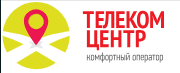 Тарифы предоставления доступа Тарифные планыПользование Услугами Оператора связи осуществляется, если баланс Лицевого счета Абонента не является отрицательным  (информация о состоянии Лицевого счета и статистики потребленных Услуг и расходованию средств с Лицевого счета доступна Абоненту независимо от состояния Лицевого счета на сайте Оператора связи), если иное не предусмотрено условиями тарифного планаТипы тарифных планов при подключении по технологии Fast Ethernet:Тарифы на дополнительные услугиСХЕМА ВКЛЮЧЕНИЯ ПОЛЬЗОВАТЕЛЬСКОГО (ОКОНЕЧНОГО) ОБОРУДОВАНИЯ ПО ТЕХНОЛОГИИ FAST ETHERNET/ GIGABIT ETHERNET 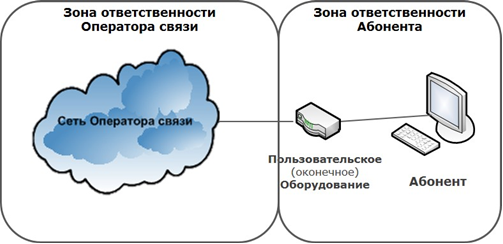 СХЕМА ВКЛЮЧЕНИЯ ПОЛЬЗОВАТЕЛЬСКОГО (ОКОНЕЧНОГО) ОБОРУДОВАНИЯ ПО ТЕХНОЛОГИИ WNGN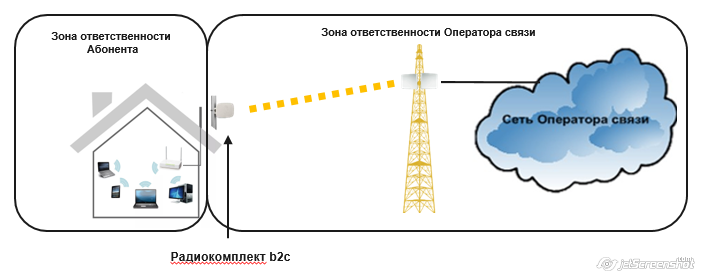 СХЕМА ВКЛЮЧЕНИЯ ПОЛЬЗОВАТЕЛЬСКОГО (ОКОНЕЧНОГО) ОБОРУДОВАНИЯ ПО ТЕХНОЛОГИИ xPON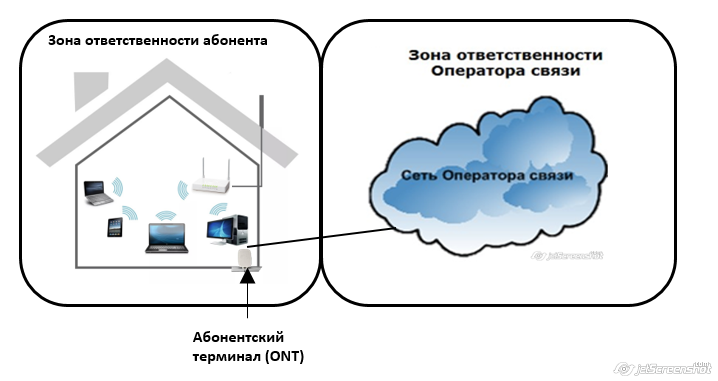 ОПИСАНИЕ УСЛУГОператор связи предоставляет Абоненту телематические услуги связи (доступ к сети связи Оператора связи, к информационным системам информационно-телекоммуникационных сетей, в том числе к сети Интернет, прием и передачи телематических электронных сообщений) и/или услуги связи в сети передачи данных, за исключением передачи голосовой информации (соединения по сети передачи данных, за исключением соединений для целей передачи голосовой информации; доступ к услугам передачи данных, оказываемым другими операторами связи, сети передачи данных которых взаимодействуют с сетью связи Оператора связи), (далее – Услуги связи), «как есть»  и в том виде, в котором они доступны на момент их предоставления, а Абонент обязуется оплачивать Услуги связи в порядке, в сроки и на условиях предусмотренных Договором, настоящим Описанием Услуги и Заказом. Наименование услуги «Доступ в Интернет имеет дополнительное сокращенное наименование «Интернет», наименования «Доступ в Интернет и «Интернет» равнозначны. Любая Услуга, оказание которой не было предусмотрено при заключении Договора, может быть оказана только при наличии технической возможности для ее оказания. ТЕРМИНЫ И ОПРЕДЕЛЕНИЯ:«Абонент» - пользователь Услугами, с которым заключен Договор при выделении для этих целей уникального кода идентификации; «Описание Услуг» - настоящий документ, содержащий описание, технические особенности и правила предоставления и пользования Услуги, а также процедуру взаимодействия Сторон в рамках предоставления Услуги и другую необходимую информацию. Описание Услуг размещается Оператором связи на сайте и может передаваться Абоненту в момент подписания Заказа;«Перемещение» - направление Оператором связи поступающих от Абонента денежных средств по данному Договору или отдельным Заказам в счет погашения ранее образовавшейся задолженности. «Заказ на Услуги» (Заказ) - документ, подписываемый Сторонами в рамках Договора, содержащий информацию об Услугах, заказываемых Абонентом, с целью приобретения Услуг; «Абонентская линия» - линия связи, соединяющая Пользовательское (оконечное) оборудование с Узлом связи Сети Оператора связи, находящаяся в собственности Оператора связи; «Оборудование» - технические средства и программное обеспечение, которые могут быть установлены в Помещениях в целях предоставления Услуг по Договору и переданы Оператором связи Абоненту во владение и пользование в день предоставления доступа к Сети по Акту сдачи-приемки Услуги по предоставлению доступа. Адрес установки, вид (тип) и/или стоимость Оборудования, а также Сторона, которая его предоставляет для оказания Услуг связи, указываются в Акте сдачи-приемки Услуг по предоставлению доступа; «Пользовательское (оконечное) оборудование» – оборудование, необходимое Абоненту для подключения к Узлу связи с помощью Абонентской линии, находящееся в собственности Абонента. Вид (тип) Пользовательского (оконечного) оборудования указываются в Заказе;«Прерывание предоставления Услуги связи» – означает перерыв в предоставлении Услуги связи, зарегистрированный технической службой Оператора связи;«Услуга» - все Услуги, предоставляемые в рамках Заказа (Услуги по предоставлению доступа, Услуги связи, Дополнительные услуги и иные услуги); «Услуга связи» – деятельность по приему, обработке, хранению, передаче, доставке сообщений электросвязи; «Услуга по предоставлению доступа» - совокупность действий Оператора связи, направленных на обеспечение возможности оказания Абоненту Услуг связи и включающих формирование Абонентской линии и присоединение с ее помощью Пользовательского (оконечного) оборудования Абонента к Узлу связи, оформление Договора, регистрацию Абонента, выделение Лицевого счета. В зависимости от вида предоставляемой Услуги связи Услуги по предоставлению доступа могут включать в себя осуществление Оператором связи иных действий, предусмотренных выбранных Абонентом Тарифом предоставления доступа; «Дополнительная услуга» - услуга, предоставляемая Оператором связи в дополнение к иным Услугам по Договору при наличии технической возможности;«Тарифы на Услуги» (Тарифы Оператора связи) – условия оплаты Услуг Оператора связи, которые включают в себя: тарифы предоставления доступа, тарифные планы, тарифы на дополнительные услуги, тарифы на иные услуги; «Тарифы предоставления доступа» - условия предоставления доступа Абоненту к Сети и оплаты Услуги по предоставлению доступа; «Расчетный период» - период времени, равный одному месяцу, начинающийся с даты активации тарифного плана и до аналогичного числа календарного месяца, следующего за месяцем активации (не включает указанную дату), но в любом случае не позднее последнего числа календарного месяца, в котором были оказаны Услуги по Договору на предоставление услуг связи. Дата активации может быть изменена Абонентом на сайте Оператора связи в разделе «Личный кабинет» не ранее чем через 30 дней с даты предоставления доступа к Услугам связи и 1 (Один раз) в календарном году.«Тарифные планы» - условия пользования и оплаты Услуг связи;«Тарифы на дополнительные услуги» – условия предоставления и оплаты Дополнительных услуг, оказываемых Оператором связи Абоненту;«Абонентская плата» – фиксированный платеж за Услуги связи, оказываемые в течение Расчетного периода, который является постоянной величиной, не зависящей от объема фактически полученных Услуг; «Узел связи» - средства связи, размещенные на Сети и выполняющие функции систем коммутации; «Сеть связи» (Сеть) - все распределительные сети, принадлежащие Оператору связи на любом вещном праве и предназначенные для оказания Услуг связи;«Сайт» - ресурс Оператора связи  в сети Интернет по адресу https://stelecom.ru/«Помещение» – помещение, находящееся вне зоны ответственности Оператора связи, где может быть установлено Оборудование для предоставления Услуг по Договору, принадлежащее Абоненту на каком-либо вещном праве;«Личный кабинет» - отдельная страница веб-сайта Оператора связи по адресу lk.tcenter.ru, которая содержит справочную информацию по предоставляемым Услугам связи Абонента, позволяет Абоненту управлять Услугами связи при условии Авторизации Абонента«Авторизация» – введение Абонентом в интерфейсе Личного кабинета Учетной записи.«Учетная запись» - логин (номер договора, телефон) и пароль, предоставленный Абоненту на основании Договора на оказание услуг связи.«Технология доступа*» - метод предоставления доступа Абоненту к Сети:Fast Ethernet - технология предоставления доступа к Сети  с использованием UTP 4 кабеля для передачи данных со скоростью до 100 Мбит/сек;Gigabit Ethernet - технология предоставления доступа к сети с использованием UTP 8 кабеля для передачи данных в   компьютерных сетях со скоростью до 1 Гбит/сек. Скорость 1 Гбит/сек от узла связи в доме до абонента предоставляется при условии наличия технической возможности обеспечения скорости не менее 10 Гбит/сек между узлом связи в доме и ближайшим миникампусным узлом (или узлом агрегации).*При наличии технической возможности. «Простая электронная подпись» - электронная подпись, которая посредством использования кодов, паролей или иных средств подтверждает факт формирования электронной подписи Абонентом. «Код» - уникальная последовательность цифр, которую Оператор связи направляет Абоненту посредством смс-сообщения на номер его мобильного телефона, указанный при заключении Договора. При заключении Договора до 28.11.2022 года «Основной тарифный план» - тарифный план, который определяется Абонентом в момент заключения Договора, активируется при предоставлении доступа к Услуге и может быть изменен в дальнейшем Абонентом путем активации другого основного Тарифного плана, действующего в момент активации, не позднее последнего числа месяца, предшествующего месяцу пользования Услугами по Тарифному плану. Измененный основной Тарифный план будет действовать со следующего месяца. Активированный Абонентом основной Тарифный план действует до момента активации иного Тарифного плана, действующего на момент активации, в качестве основного, не зависимо от того, активирован ли Абонентом какой-либо Дополнительный тарифный план, если иное не предусмотрено условиями Тарифного плана. В случае если Абонент не изменил тарифный план, то в следующем месяце действует тарифный план предыдущего месяца. Абонентская плата по основному Тарифному плану, а также плата за владение и пользование Оборудованием (в случае, если Оборудование передано во владение и пользование Абонента), плата в счет стоимости Оборудования в течение периода рассрочки до выплаты полной стоимости Оборудования  (в случае, если Оборудование передано в собственность с рассрочкой платежа), плата в счет стоимости Услуги по предоставлению доступа в течение периода рассрочки до выплаты полной стоимости предоставления доступа (в случае, если Заказом предусмотрена рассрочка платежа) списывается с Лицевого счета Абонента автоматически в полном объеме не позднее 1-го числа месяца пользования Услугой, после чего происходит автоматическая активация основного Тарифного плана, если иное не предусмотрено настоящим Описанием услуги. В случае отсутствия на 1-ое число текущего месяца на Лицевом счете Абонента денежных средств в размере абонентской платы по основному Тарифному плану, а также платы за владение и пользование Оборудованием (в случае, если Оборудование передано во владение и пользование Абонента), платы в счет стоимости Оборудования в течение периода рассрочки до выплаты полной стоимости Оборудования  (в случае, если Оборудование передано в собственность с рассрочкой платежа), платы в счет стоимости Услуги по предоставлению доступа в течение периода рассрочки до выплаты полной стоимости предоставления доступа (в случае, если Заказом предусмотрена рассрочка платежа ) и при зачислении в дальнейшем до 15-го числа текущего месяца включительно на Лицевой счет денежных средств до размера абонентской платы, платы за владение и пользование Оборудованием (в случае, если Оборудование передано во владение и пользование Абонента), платы в счет стоимости Оборудования в течение периода рассрочки до выплаты полной стоимости Оборудования  (в случае, если Оборудование передано в собственность с рассрочкой платежа), платы в счет стоимости Услуги по предоставлению доступа в течение периода рассрочки до выплаты полной стоимости предоставления доступа (в случае, если Заказом предусмотрена рассрочка платежа ) абонентская плата по основному Тарифному плану, а также плата за владение и пользование Оборудованием, плата в счет стоимости Оборудования, плата в счет стоимости Услуги по предоставлению доступа в течение периода рассрочки списывается с Лицевого счета Абонента автоматически в полном объеме, после чего происходит автоматическая активация основного Тарифного плана, действовавшего в предыдущем месяце, либо иного ранее активированного Абонентом на текущий месяц основного Тарифного плана, если настоящим Описанием услуги не предусмотрена возможность пользования Услугами связи вне зависимости от наличия на Лицевом счете денежных средств, достаточных для активации Тарифного плана. При зачислении после 15-го числа текущего месяца на  Лицевой счет Абонента денежных средств до размера абонентской платы по основному Тарифному плану, платы за владение и пользование Оборудованием (в случае, если Оборудование передано во владение и пользование Абонента),  платы в счет стоимости Оборудования в течение периода рассрочки до выплаты полной стоимости Оборудования  (в случае, если Оборудование передано в собственность с рассрочкой платежа), платы в счет стоимости Услуги по предоставлению доступа в течение периода рассрочки до выплаты полной стоимости предоставления доступа (в случае, если Заказом предусмотрена рассрочка платежа), Абонент  должен самостоятельно активировать в качестве основного один из указанных на сайте Оператора связи в разделе «Личный кабинет» соответствующих Тарифных планов, действующих на момент активации, если настоящим Описанием услуги не предусмотрена возможность пользования Услугами связи вне зависимости от наличия на Лицевом счете денежных средств, достаточных для активации Тарифного плана. Абонент вправе в любой день текущего месяца активировать другой основной Тарифный план, действующий на момент активации, на текущий месяц с пересчетом платы за пользование Услугами по правилам, установленным настоящим пунктом. В этом случае, при изменении безлимитного Тарифного плана на другой безлимитный тарифный план количество и стоимость потребленного до момента активации нового Тарифного плана трафика пересчитывается с 1-го числа текущего месяца на условиях вновь выбранного Абонентом в качестве основного Тарифного плана. При изменении основного Тарифного плана в текущем месяце пользование Услугами возможно при наличии на Лицевом счете Абонента после активации нового основного Тарифного плана денежных средств в размере абонентской платы по новому основному Тарифному плану, если настоящим Описанием услуги не предусмотрена возможность пользования Услугами связи вне зависимости от наличия на Лицевом счете денежных средств, достаточных для активации Тарифного плана. Абонентская плата по новому основному Тарифному плану после его активации списывается в полном объеме, независимо от количества дней фактического пользования Услугами. Правила изменения Тарифного плана указаны на сайте Оператора связи. В течение одного месяца возможна активация только одного основного Тарифного плана. Наличие активированного основного Тарифного плана является обязательным условием для пользования Услугой.При заключении Договора с 28.11.2022 года «Основной тарифный план» - тарифный план, который определяется Абонентом в момент заключения Договора, активируется при предоставлении доступа к Услуге и может быть изменен в дальнейшем Абонентом путем активации другого основного Тарифного плана, действующего в момент активации, не позднее последнего дня Расчетного периода, предшествующего Расчетному периоду предстоящего пользования Услугами по Тарифному плану. Измененный основной Тарифный план будет действовать с 1-го дня следующего Расчетного периода. Активированный Абонентом основной Тарифный план действует до момента активации иного Тарифного плана, действующего на момент активации, в качестве основного, не зависимо от того, активирован ли Абонентом какой-либо Дополнительный тарифный план, если иное не предусмотрено условиями Тарифного плана. В случае если Абонент не изменил тарифный план, то в следующем Расчетном периоде действует тарифный план предыдущего месяца. Абонентская плата по основному Тарифному плану списывается с Лицевого счета Абонента автоматически в полном объеме в дату активации основного Тарифного плана, если иное не предусмотрено настоящим Описанием услуги. Плата за владение и пользование Оборудованием (в случае, если Оборудование передано во владение и пользование Абонента) за Расчетный период и неоплаченный период пользования Оборудованием с начала календарного месяца (или с даты окончания последней активации Тарифного плана в календарном месяце) до даты активации основного Тарифного плана в текущем календарном месяце, списывается с Лицевого счета Абонента автоматически в полном объеме в день активации основного Тарифного плана. В случае отсутствия непрерывной активации основного Тарифного плана   1-го числа календарного месяца, следующего за календарным месяцем, в котором закончилась активация основного Тарифного плана, плата за владение и пользование Оборудованием списывается за количество дней, прошедших с момента окончания активации основного Тарифного плана до окончания календарного месяца, если иное не предусмотрено настоящим Описанием услуги. Плата в счет стоимости Оборудования в течение периода рассрочки до выплаты полной стоимости Оборудования (в случае, если Оборудование передано в собственность с рассрочкой платежа) списывается с Лицевого счета Абонента автоматически в полном объеме в день активации основного Тарифного плана. В случае отсутствия активированного основного Тарифного плана на 1-го числа календарного месяца, плата в счет стоимости Оборудования списывается 1-го числа календарного месяца за текущий календарный месяц и в дату активации основного Тарифного плана за следующий календарный месяц, если иное не предусмотрено настоящим Описание услуги. После списания Абонентской  платы по основному Тарифному плану, платы за владение и пользование Оборудованием (в случае, если Оборудование передано во владение и пользование Абонента), платы в счет стоимости Оборудования в течение периода рассрочки до выплаты полной стоимости Оборудования  (в случае, если Оборудование передано в собственность с рассрочкой платежа) происходит автоматическая активация основного Тарифного плана, если иное не предусмотрено настоящим Описанием услуги. В случае отсутствия на 1-ый день текущего Расчетного периода на Лицевом счете Абонента денежных средств в размере абонентской платы по основному Тарифному плану, а также платы за владение и пользование Оборудованием (в случае, если Оборудование передано во владение и пользование Абонента), платы в счет стоимости Оборудования в течение периода рассрочки до выплаты полной стоимости Оборудования  (в случае, если Оборудование передано в собственность с рассрочкой платежа)  и при зачислении в дальнейшем на Лицевой счет денежных средств до размера абонентской платы, платы за владение и пользование Оборудованием (в случае, если Оборудование передано во владение и пользование Абонента), платы в счет стоимости Оборудования в течение периода рассрочки до выплаты полной стоимости Оборудования  (в случае, если Оборудование передано в собственность с рассрочкой платежа)  абонентская плата по основному Тарифному плану, а также плата за владение и пользование Оборудованием, плата в счет стоимости Оборудования в течение периода рассрочки списывается с Лицевого счета Абонента автоматически в полном объеме, после чего происходит автоматическая активация основного Тарифного плана, действовавшего в предыдущем Расчетном периоде, либо иного ранее активированного Абонентом на текущий месяц основного Тарифного плана, если настоящим Описанием услуги не предусмотрена возможность пользования Услугами связи вне зависимости от наличия на Лицевом счете денежных средств, достаточных для активации Тарифного плана. Абонент вправе в любой день текущего Расчетного периода активировать другой основной Тарифный план, действующий на момент активации, на текущий Расчетный период с пересчетом платы за пользование Услугами по правилам, установленным настоящим пунктом. В этом случае, при изменении безлимитного Тарифного плана на другой безлимитный тарифный план количество и стоимость потребленного до момента активации нового Тарифного плана трафика пересчитывается с 1-го дня текущего Расчетного периода на условиях вновь выбранного Абонентом в качестве основного Тарифного плана. При изменении основного Тарифного плана в текущем Расчетном периоде пользование Услугами возможно при наличии на Лицевом счете Абонента после активации нового основного Тарифного плана денежных средств в размере абонентской платы по новому основному Тарифному плану, если настоящим Описанием услуги не предусмотрена возможность пользования Услугами связи вне зависимости от наличия на Лицевом счете денежных средств, достаточных для активации Тарифного плана. Абонентская плата по новому основному Тарифному плану после его активации списывается в полном объеме, независимо от количества дней фактического пользования Услугами. Правила изменения Тарифного плана указаны на Сайте. В течение одного Расчетного периода возможна активация только одного основного Тарифного плана. Наличие активированного основного Тарифного плана является обязательным условием для пользования Услугой. «Дополнительный тарифный план» - тарифный план, активированный Абонентом после заключения Договора и предоставления доступа абоненту по основному Тарифному плану дополнительно к нему. Абонент может подключить один дополнительный тарифный план, доступный для подключения, действующих на момент активации. Перечень, условия активации, пользования и срок действия Тарифных планов, которые могут быть активированы в качестве дополнительных к основному Тарифному плану, указаны на сайте оператора связи.  Дополнительные Тарифные планы могут не использоваться абонентом. Наличие активированного основного Тарифного плана является обязательным для пользования дополнительными Тарифными планами.Термины, используемые в Договоре, в Описании Услуг и принимаются, таким образом, как они описаны в Описании Услуг.  Иные условия, указанные в Договоре, действуют в значении, указанном в Договоре, если Описанием Услуг или Заказом не предусмотрено другое.3. ТЕХНИЧЕСКИЕ ПОКАЗАТЕЛИ И ТЕХНИЧЕСКИКИЕ НОРМЫ УСЛУГИ СВЯЗИ3.1. Организация доступа к Услугам связи осуществляется по технологии Ethernet с использованием протокола PPPoE либо без него.  3.2. Полоса пропускания абонентской линии зависит от выбранного тарифа и стандарта подключения. Для Gigabit Ethenet составляет не более 1 Гбит/с, для Fast Ethernet - не более 100 Мбит/с., xPON – не более 1Гбит/сек.    3.3. Временные задержки при прохождении (туда и обратно) PING-пакета между Пользовательским (оконченным) оборудованием Абонента и Сетью Оператора связи в среднем за месяц не должна превышать 80 мс.3.4. Достоверность передачи информации – допускаются искажения не более 0,1% от объема переданной информации в течение Расчетного периода.  3.5. Возможная потеря пакетов между магистральными узлами Сети Оператора связи не должна превышать 1% за Расчетный период.3.6. Скорость доступа к Сети Интернет для Fast Ethernet – до 100 Мбит/с, для Gigabit Ethenet - до 1 Гбит/с, xPON – не более 1Гбит/сек. если иное не предусмотрено соответствующим Тарифным планом. 3.7. Доступ (в том числе скорость доступа) к ресурсам Сети Интернет, правами на управление которыми Оператор связи не обладает, не гарантируется. 4. УСЛОВИЯ ОКАЗАНИЯ УСЛУГ СВЯЗИ4.1. При пользовании Услугами связи Оператора связи Абонент принимает на себя обязательства.4.1.1. Использовать для получения Услуг связи модемы, компьютерное оборудование и программное обеспечение, иное оборудование и виды Пользовательского (оконченного) оборудования (далее - компьютер), сертифицированное в России надлежащим образом, а также в случаях, установленных законодательством Российской Федерации, регистрировать в установленном порядке указанное в настоящем пункте оборудование;   4.1.2. Не посылать по Сети Интернет любую нелегальную информацию, которая противоречит местному, общероссийскому или международному законодательству;4.1.3. Не использовать Сеть Интернет для распространения материалов, оскорбляющих человеческое достоинство, для пропаганды насилия, разжигания расовой или национальной вражды, для хулиганских или мошеннических целей;4.1.4. Не посылать, не публиковать, не передавать, не воспроизводить и не распространять любым способом посредством Услуг связи программное обеспечение или другие материалы, полностью или частично защищенные авторскими или другими правами, без соответствующего разрешения владельца;4.1.5. Не использовать Сеть Интернет для распространения «спама» (телематических электронных сообщений, предназначенных неопределенному кругу лиц, доставленных получателям без их предварительного согласия и не позволяющих определить отправителя этого сообщения, в том числе ввиду указания в них несуществующего или фальсифицированного адреса отправителя) и вредоносного программного обеспечения. В частности, являются недопустимыми следующие действия:4.1.5.1. Массовая рассылка несогласованных предварительно электронных писем (mass mailing). Под массовой рассылкой подразумевается как рассылка множеству получателей, так и множественная рассылка одному получателю. Под электронными письмами понимаются сообщения электронной почты, мессенджеров и других подобных средств личного обмена информацией.4.1.5.2. Несогласованная рассылка электронных писем рекламного, коммерческого или агитационного характера, а также писем, содержащих грубые и оскорбительные выражения и предложения.4.1.5.3. Размещение в любой конференции Usenet или другой конференции, форуме или электронном списке рассылки статей, которые не соответствуют тематике данной конференции или списка рассылки (offtopic). Здесь и далее под конференцией понимаются телеконференции (группы новостей) Usenet и другие конференции, форумы и электронные списки рассылки.4.1.5.4. Размещение в любой конференции сообщений рекламного, коммерческого, агитационного характера, или сообщений, содержащих приложенные файлы, кроме случаев, когда такие сообщения явно разрешены правилами такой конференции либо их размещение было согласовано с владельцами или администраторами такой конференции предварительно.4.1.5.5. Рассылка информации получателям, высказавшим ранее явное нежелание получать эту информацию.4.1.5.6. Использование собственных или предоставленных информационных ресурсов (почтовых ящиков, адресов электронной почты, страниц WWW и т.д.) в качестве контактных координат при совершении любого из вышеописанных действий, вне зависимости от того, из какой точки Сети Интернет были совершены эти действия.4.1.6. Не производить технического обслуживания, ремонта или иного воздействия на Абонентскую линию и Оборудование Оператора связи, включая несогласованное с Оператором связи отключение Оборудования Оператора связи от электросети, самовольное вскрытие и/или повреждение устройств Сети.4.1.7. Обеспечить подготовку Помещения своевременно и за свой счет, в т. ч. обеспечить проведение необходимых работ на Пользовательском (оконечном) оборудовании Абонента; обеспечить доступ сотрудникам Оператора связи для оказания Услуг, устранения неполадок, неисправностей, а также для проведения планово-профилактических работ и модернизации сети в соответствии с Описанием Услуг. В случае необходимости обращаться от своего имени в органы управления многоквартирного жилого дома, где Абоненту оказываются Услуги, для организации доступа сотрудников Оператора связи в помещения данного дома с целью устранения неисправностей на Сети, а также сообщать Оператору связи о возобновлении возможности такого доступа.4.1.8. Сообщать Оператору связи о любых повреждениях Сети, Абонентской линии и Оборудования, расположенных в Помещении.4.1.9. Не присоединять к Абонентской линии Пользовательское (оконечное) оборудование, которое не соответствует установленным требованиям; использовать для доступа к Сети Оператора связи только такое Пользовательское (оконечное) оборудование, которое исправно, и сертифицировано в установленном в Российской Федерации порядке4.1.10. Своевременно сообщать обо всех случаях Прерывания предоставления Услуги связи и (или) ухудшения качества Услуг связи Оператору связи, а также предпринимать все иные действия, предусмотренные для таких случаев в соответствии с достигнутыми Сторонами договоренностями. 4.1.11. При расторжении Договора и/или любого из Заказов в любое время в одностороннем порядке произвести расчет согласно п. 9.3. настоящего Описания Услуги.4.1.12. Абонент гарантирует, что обладает законными правами на помещение, в которых устанавливается оборудование. Абонент, не являющийся собственником помещения и не состоящий на регистрационном учете по месту жительства в Помещении, обеспечивает согласие собственника данного Помещения на оказание Услуг в данном Помещении.4.1.13. Сообщать Оператору связи о прекращении своего права владения и (или) пользования Помещением, обо всех изменениях в своих реквизитах (фамилии, паспортных данных, места жительства и т.п.) в срок, не превышающий 60 (Шестидесяти) дней с момента изменения. До момента получения Оператором связи уведомления от Абонента, а также при не уведомлении Абонентом Оператора связи оказанные Услуги оплачиваются Абонентом за весь период до момента прекращения оказания Услуг связи.4.1.14. Обеспечивать сохранность Абонентской линии и Оборудования Оператора связи, находящихся в Помещении, и соблюдение требований производителя Оборудования и Оператора связи к его эксплуатации;  компенсировать Оператору связи убытки в случае утраты или повреждения Абонентской линии или Оборудования (за исключением убытков, возникших по вине Оператора связи), размещенных в Помещении,  в соответствии с действующим законодательством и Договором в течение 3 (Трех) дней с момента выставления Оператором связи соответствующего счета. Оператор связи освобождается от ответственности в случае возникновения по вине Абонента неисправностей на Абонентской линии, Оборудовании связи и телеприемнике, находящихся в Помещении, при этом абонентская плата начисляется и оплачивается Абонентом. Не допускать самовольного вскрытия и/или повреждения устройств Сети, самовольного подключения или отключения Абонентской линии.4.1.15. Не продавать и не передавать третьим лицам Услуги, оказываемые Оператором связи по Договору, а также не передавать свои права и обязанности по Договору третьим лицам без предварительного письменного согласия Оператора связи. При несоблюдении данной обязанности, Оператор связи имеет право в одностороннем порядке расторгнуть Договор. Не допускать использование Пользовательского (оконченного) оборудования без пароля. Ежедневно проверять наличие пароля на Пользовательском (оконченном) оборудовании. В случае отсутствия пароля Абонент обязан исключить доступ любых лиц в Интернет с использованием Пользовательского (оконечного) оборудования Абонента;4.1.16. Производить ежемесячные платежи за владение и пользование каждым экземпляром Оборудования (в случае, если Оборудование передано во владение и пользование Абонента), за каждый экземпляр Оборудования в течение периода рассрочки до выплаты полной стоимости Оборудования (в случае, если Оборудование передано в собственность с рассрочкой платежа); 4.1.17. Соблюдать Правила пользования Услугами, изложенные в Договоре, настоящем Описании Услуги, Заказе, а также иным образом установленные Оператором связи.4.1.18. Вносить плату за оказанные ему Услуги в полном объеме и в определенные Договором порядке и сроки. Регулярно проверять состояние Лицевого счета на сайтах Оператора связи, при предоставлении такой возможности Оператором связи 4.1.19. Соблюдать условия маркетинговых мероприятий и (или) специальных акций, проводимых Оператором связи, условия которых размещаются на сайте Оператора связи, в рамках которых Абоненту были оказаны Услуги, и выполнять иные обязательства, предусмотренные Описанием Услуг.4.1.20. Абонент имеет право приостановить оказание Услуг, обратившись к Оператору связи по номеру телефона, указанному в реквизитах Оператора связи при идентификации Абонента в соответствии с п.9.3 настоящего Описания Услуг, на сайте Оператора связи в разделе «Личный кабинет», с соответствующим заявлением. Оказание Услуг приостанавливается со дня, следующего за днем получения Оператором связи соответствующего заявления, если более поздний срок не предусмотрен заявлением Абонента. При этом с Абонента взимается плата за весь период приостановления оказания Услуг связи в соответствии с тарифами на дополнительные услуги. 4.1.21. Самостоятельно обеспечить защиту от электрического перенапряжения, в том числе импульсного, пользовательского (оконечного) и (или) иного оборудования, подключенного к абонентской линии. Защита от электрического перенапряжения должна быть осуществлена Абонентом, с соблюдением правил и норм эксплуатации электрических приборов и с использованием технических средств, соответствующих установленным действующим законодательством требованиям, предотвращающих причинение вреда здоровью и жизни, ущерба имуществу, повреждения пользовательского (оконечного) и (или) иного оборудования в результате возникшего перенапряжения.Абонент уведомляется, что перенапряжение может поступить по сетям передачи данных (телефонные, телеграфные, компьютерные сети) с использованием различных сред передачи данных (электрической, электромагнитной, в том числе оптической) и элементов крепления абонентской линии. Перенапряжения на абонентской линии появляются по независящим от Оператора связи обстоятельствам, при грозовых, электростатических разрядах, наведении паразитных токов при грозовых разрядах, возникновении токов при коммутации мощных индуктивных нагрузок в силовой сети, накоплении статических зарядов на воздушных линиях, наводках от высоковольтных линий электропередач, замыкания силовой сети или высоковольтной линии электропередачи и прочих техногенных и форс-мажорных обстоятельствах. Перенапряжение на абонентской линии и элементах крепления абонентской линии можно наблюдать, как при коттеджной застройке, так и в многоквартирном жилом доме. Абонент обязуется перед подключением или отключением кабеля от Оборудования всегда выключать электропитание Оборудования, компьютеров, иного оборудования. Оператор связи не отвечает за возможные последствия в случае несоблюдения Абонентом настоящего пункта Описания услуг.4.1.22. Абонент предоставляет согласие на предоставление Оператором связи консультаций, включая настройку оборудования, путем использования сети интернет, в том числе видеозвонка (далее – консультации) и гарантирует наличие согласия иных лиц (в том числе на использование изображения), участвующих в получении консультации или попадающих в объектив камеры при получении консультации.  Абонент гарантирует, что не будет предъявлять претензий к Оператору связи и оградит Оператора связи от любых претензий третьих лиц в связи с предоставлением консультации.  Оператор связи не предоставляет никаких гарантий либо рекомендаций и не несет какой-либо ответственности за последствия использования Абонентом оборудования и программного обеспечения, принадлежащего третьим лицам, при получении консультации. 4.1.23. Абонент подтверждает и гарантирует, что контактный номер телефона и/или адрес электронной почты, указанный Абонентом при заключении Договора и/или в период действия Договора, принадлежит Абоненту, а в случае указания контактного номера телефона и/или адреса электронной почты третьего лица – подтверждает и гарантирует, что получил все необходимые разрешения, поручения и согласия от такого третьего лица на указание номера телефона и/или адреса электронной почты такого третьего лица при заключении Договора с Оператором связи, а также на использование Оператором связи указанного номера телефона и/или адреса электронной почты такого третьего лица для совершения действий, указанных в Договоре, настоящем Описании услуги (в том числе на совершение информационно-справочного обслуживания). Абонент несет ответственность за получение соответствующих разрешений, поручений, согласий. В случае поступления Оператору связи претензий, требований государственных органов, третьих лиц, в связи с использованием Оператором связи номера телефона, адреса электронной почты, указанных Абонентом при заключении Договора и/или в период действия Договора, Абонент обязуется разрешить такие претензии и требования своими силами и компенсировать Оператору связи документально подтвержденный ущерб, понесенный Оператором связи, в связи с неисполнением Абонентом обязанностей, предусмотренных настоящим пунктом.   4.1.24. Обеспечивать конфиденциальность полученного Кода согласно п. 10.6 настоящего Описания для подписания Договора, Акта сдачи-приемки Услуги по предоставлению доступа, а также Учетной записи. Абонент несет всю ответственность за предоставление третьим лицам или необеспечение конфиденциальности предоставленного ему Кода, Учетной записи.4.1.25. Использовать оказываемые Оператором связи Услуги связи исключительно для личных, семейных, домашних и иных нужд, не связанных с осуществлением предпринимательской деятельности.4.2. Абоненту запрещается:4.2.1. Использование идентификационных данных (имен, адресов, телефонов и т.п.) третьих лиц, кроме случаев, когда эти лица уполномочили Абонента на такое использование. В тоже время Абонент должен принять меры по предотвращению использования ресурсов Сети Интернет третьими лицами от его имени (обеспечить сохранность логинов, паролей и прочих кодов авторизованного доступа и прочих кодов для входа в Сеть Интернет). 4.2.2. Фальсификация своего IP-адреса, MAC-адреса своего Пользовательского (оконечного) оборудования, адресов, используемых в других сетевых протоколах, а также прочей служебной информации при передаче данных в Сеть Интернет.4.2.3. Использование несуществующих обратных адресов при отправке электронных писем за исключением случаев, когда использование какого-либо ресурса Сети Интернет в явной форме разрешает анонимность.4.2.4. Использование каналов связи Оператора связи для пропуска исходящего трафика от иных операторов и сетей связи.4.2.5. Осуществление действий с целью изменения настроек Оборудования или программного обеспечения Оператора связи или иных действий, которые могут повлечь за собой сбои в их работе.4.2.6. Не допускается осуществление попыток несанкционированного доступа к ресурсам Сети Интернет, проведение или участие в сетевых атаках и сетевом взломе, за исключением случаев, когда атака на сетевой ресурс проводится с явного разрешения владельца или администратора этого ресурса. В том числе запрещены:4.2.6.1. Действия, направленные на нарушение нормального функционирования элементов Сети Интернет (компьютеров, другого оборудования или программного обеспечения), не принадлежащих Абоненту.4.2.6.2. Действия, направленные на получение несанкционированного доступа к ресурсу Сети Интернет (компьютеру, другому оборудованию или информационному ресурсу), последующее использование такого доступа, а также уничтожение или модификация программного обеспечения или данных, не принадлежащих Абоненту, без согласования с владельцами этого программного обеспечения или данных, либо администраторами данного информационного ресурса.4.2.6.3. Передача компьютерами в Сеть Интернет бессмысленной или бесполезной информации, создающей паразитную нагрузку на эти компьютеры или оборудование, а также промежуточные участки Сети, в объемах, превышающих минимально необходимые для проверки связности сетей и доступности отдельных ее элементов. Не допускается включение в Оборудование Оператора связи без согласования с Оператором связи дополнительных приборов и устройств.4.2.7. Абонент обязан принять надлежащие меры по такой настройке своих ресурсов, которая препятствовала бы недобросовестному использованию этих ресурсов третьими лицами, а также оперативно реагировать при обнаружении случаев такого использования. Примерами потенциально проблемной настройки сетевых ресурсов и иного оборудования являются:4.2.7.1. открытый ретранслятор электронной почты (SMTP-relay);4.2.7.2. общедоступные для неавторизованной публикации серверы новостей (конференций, групп);4.2.7.3. средства, позволяющие третьим лицам неавторизованно скрыть источник соединения (открытые прокси-серверы и т.п.);4.2.7.4. общедоступные широковещательные адреса локальных сетей;4.2.7.5. электронные списки рассылки с недостаточной авторизацией подписки или без возможности ее отмены;4.2.7.6. самостоятельная настройка Абонентом на компьютере Абонента соединения с беспроводным маршрутизатором Wi-Fi, а также иная несогласованная с Оператором связи настройка оборудования Абонента.4.3. Оператор связи обязуется: 4.3.1. Оказывать Абоненту Услуги в соответствии с действующим законодательством, условиями Договора, Заказом на Услуги связи, а также имеющимися у Оператора связи лицензиями. Информировать Абонента о предоставляемых Услугах. 4.3.2. По заявке Абонента устранять неисправности Сети и/или Абонентской линии, препятствующие пользованию Услугами, при условии выполнения Абонентом обязательств по Договору, не позднее чем в течение 10 (Десяти) рабочих дней со дня регистрации заявки, а в случае повреждения магистральных сетей – 14 (Четырнадцати) рабочих дней, и выполнять иные обязательства, предусмотренные Описанием Услуг. 4.3.3. Извещать Абонента об изменении Тарифов не менее чем за 10 (Десять) дней до введения новых, изменения действующих Тарифов, в порядке, предусмотренном Описанием Услуг, если иное не предусмотрено действующим законодательством.4.3.4. Произвести перерасчет абонентской платы за Услуги связи  по заявлению Абонента, оставленному  по номеру телефона, указанному в реквизитах Оператора связи, при идентификации Абонента в соответствии с п.9.3 настоящего Описания Услуг,  на сайте Оператора связи в разделе «Личный кабинет» в случае Прерывания предоставления Услуги связи, при наличии письменного подтверждения со стороны технической службы Оператора связи. 4.3.5. Извещать Абонента о предполагаемых перерывах в предоставлении Услуг связи, связанных с необходимостью проведения планово-профилактических работ, не позднее, чем за сутки до предполагаемого начала их проведения, путем размещения информации на соответствующих сайтах Оператора связи. Проведение планово-профилактических работ сроком не более чем 4 (Четыре) часа подряд не считается Прерыванием предоставления Услуги связи и подлежит оплате Абонентом в соответствии с Договором. 4.3.6. Оператор связи на добровольной основе принимает на себя дополнительные обязательства по установке на своем оборудовании связи программного обеспечения, направленного на ограничение распространения «спама» Абонентам. Ограничение распространения спама осуществляется Оператором связи в объеме, который может обеспечить программное обеспечение. Оператор связи несет ответственность за неисполнение установленных настоящим пунктом обязательств в порядке, предусмотренном действующим законодательством. Оператор связи не гарантирует полную защиту от «спама».4.4. Абонент имеет право:4.4.1. Бесплатно и круглосуточно получать информационно-справочные услуги, в том числе – о состоянии Лицевого счета, информацию о порядке и условиях пользованияУслугой на сайте Оператора связи, а также по телефонам, указанным в реквизитах Оператора связи, при сообщении Абонентом номера Договора и соответствующего Заказа(Логина и Пароля - при наличии) или иной информации, позволяющей достоверно установить личность Абонента, в том числе путем сообщения адреса предоставления услуги связи и фамилии, имени, отчества Абонента или парольного слова, в случае предоставления  Оператором связи такой возможности Абоненту. Оператор связи имеет право отклонить соответствующий запрос Абонента в случае сообщения неполной или неточнойИнформации.4.4.2. На перерасчет абонентской платы за Услуги связи за дни, в том числе превышающие нормативный срок устранения неисправностей, если неисправности возникли не по вине Абонента, а также в иных случаях, предусмотренных действующим законодательством. Для оформления перерасчета Абонент обязан обратиться с соответствующим письменным заявлением к Оператору связи.4.4.3. Участвовать в маркетинговых и иных специальных акциях, проводимых Оператором связи, устанавливающих условия предоставления Услуг, отличных от условий, установленных настоящим Описанием. О проведении данных акций, условиях акций Оператор связи информирует Абонентов путем размещения информации на сайте Оператора связи и/или дополнительно в других формах по усмотрению Оператора связи. Участие Абонента в маркетинговых и иных специальных акциях, а также согласие с их условиями подтверждается соответствующими отметками в Заказе. В случае отказа Абонента от участия маркетинговых и иных специальных акциях Абонент вправе обратиться к Оператору связи с соответствующим заявлением.4.4.4. Расторгнуть договор на предоставление Услуг связи, в том числе, путем совершения конклюдентных действий, предусмотренных настоящим Описанием, или иным образом, установленных Оператором связи. 4.5. Оператор связи имеет право:4.5.1. Приостановить действие Договора и/или любого из Заказов в одностороннем порядке в следующих случаях:4.5.1.1. При отрицательном балансе на Лицевом счете Абонента Оператор связи имеет право приостановить оказание Услуг до момента погашения Абонентом задолженности по Тарифам Оператора связи, если иное не предусмотрено настоящим Описанием Услуги. 4.5.1.2. Произвести полное или частичное приостановление оказания Услуг, связанное с заменой Оборудования, программного обеспечения или проведения других работ, вызванных необходимостью поддержания работоспособности и развития Сети, на срок не более чем 4 (Четыре) часа подряд, уведомив об этом Абонента в любой форме по усмотрению Оператора связи до проведения работ;4.5.1.3. Если оказание Услуг создает угрозу безопасности и обороноспособности государства, здоровью и безопасности людей;4.5.1.4. Если Абонент использует Услуги для каких-либо незаконных целей, или же получает Услуги незаконным способом, эксплуатирует предоставленное Оборудование с нарушением правил технической эксплуатации или использует несертифицированное Пользовательское (оконечное) оборудование, а также если получает несанкционированный доступ к Оборудованию Оператора связи.4.5.1.5. Если Абонент не соблюдает Правила пользования Услугами, изложенные в Договоре, настоящем Описании Услуги, Заказе, а также иным образом установленные Оператором связи, нарушает условия Договора, Описания Услуг, Заказа, иных документов, являющихся неотъемлемой частью Договора, а также в случаях, установленных законодательством Российской Федерации.4.5.2. Изменять в одностороннем порядке Тарифы предоставления доступа, Тарифные планы, Тарифы на дополнительные услуги, а также Тарифы на Оборудование, известив об этом Абонента не менее чем за 10 (Десять) дней через средства массовой информации и (или) информационные системы, а также иным способом по усмотрению Оператора связи, если иное не предусмотрено действующим законодательством.  4.5.3. Оператор имеет право вводить фильтрацию входящего трафика по определенным портам протоколов TCP и UDP.4.5.4. Поручить третьим лицам заключать Договор, а также осуществлять расчеты с Абонентом от имени Оператора связи; передавать полномочия по исполнению настоящего Договора третьим лицам, в том числе для осуществления информационного обслуживания и расчетов по Договору; передавать (уступать) третьим лицам право требования неисполненных абонентом денежных обязательств перед оператором связи.5. ПОРЯДОК ПРЕДОСТАВЛЕНИЯ УСЛУГИ СВЯЗИ 5.1. До момента оказания Услуги по предоставлению доступа Абонент должен произвести оплату  полной стоимости Услуги по предоставлению доступа или  платежа за первый месяц в счет стоимости  Услуги по предоставлению доступа (если Заказом предусмотрена рассрочка платежа), за владение и пользование каждым экземпляром Оборудования (в случае, если Оборудование передано во владение и пользование), оплату в счет стоимости платежа за каждый экземпляр Оборудования (в случае, если Оборудование передано в собственность с рассрочкой платежа)  в первом после предоставления Абоненту доступа к Услугам связи и подписания Сторонами Акта сдачи-приемки услуг по предоставлению доступа месяце и первоначальный авансовый платеж за пользование Услугами связи в размере, установленном настоящим Описанием Услуг, если в Описании Услуг не указано иное. 5.2. Услуга по предоставлению доступа Абоненту оказываются Оператором связи в течение 5 (Пяти) рабочих дней с момента оплаты Абонентом полной стоимости Услуг по предоставлению доступа или платеж за первый месяц в счет стоимости Услуги по предоставлению доступа (если Заказом предусмотрена рассрочка платежа) и первоначального авансового платежа в размере, установленном Оператором связи, по Тарифам Оператора связи в полном объеме, если иное не указано в настоящем Описании Услуги и/или Заказе.5.3. После завершения комплекса работ по предоставлению доступа Абоненту к Услуге связи Оператор связи производит проверку предоставления доступа и представляет Абоненту для подписания Акт сдачи-приемки Услуги по предоставлению доступа. Абонент обязан принять Услугу по предоставлению доступа непосредственно после ее оказания либо отказаться от приемки, представив сотруднику Оператора письменную мотивированную претензию. Факт надлежащего оказания Абоненту Услуги по предоставлению доступа подтверждается подписанным Сторонами Актом сдачи-приемки Услуги по предоставлению доступа. Предоставление Услуги связи в первом месяце действия соответствующего Заказа осуществляется с даты оказания Услуги по предоставлению доступа, если иное не указано в Заказе. 5.4. Абонент получает пользовательский комплект, в который входит необходимая техническая информация для предоставления доступа к Услугам связи.5.5. Одновременно Абоненту присваивается имя (login) и пароль (password) для входа в Сеть.5.6. В целях восстановления пароля и получения информационно-справочных услуг, связанных с исполнением Договора, Абонент вправе сообщить Оператору связи после заключения Договора и подписания Заказа парольную фразу и ключевое слово в разделе «Личный кабинет» на сайте Оператора связи. Оператор связи сообщает Абоненту пароль при условии правильного указания им парольной фразы и ключевого слова.5.7. В случае изменения настроек сетевой карты и (или) соответствующих протоколов настройки, а также установки или добавления сетевых протоколов, сетевого оборудования, сетевых служб, произведенных Абонентом самостоятельно, Оператор связи не несет никакой ответственности за последствия несанкционированного доступа к данным, хранящимся на компьютере Абонента.5.8. Абонент обязуется при прекращении действия Договора и/или соответствующего Заказа (независимо от причины) вернуть Оператору связи Абонентскую линию и Оборудование (в случае, если Оборудование передано во владение и пользование Абонента) в течение 5 (Пяти) дней с даты прекращения действия Заказа по акту приема-передачи. Возврат Оборудования осуществляется путем вывоза Оборудования Оператором связи или иным образом, установленным Оператором связи, с адреса предоставления доступа к услуге связи Абоненту после  уведомления Абонентом Оператора связи по номеру телефона, указанному в реквизитах Оператора связи если иное не предусмотрено новым Заказом. При неисполнении Абонентом обязанности по возврату Абонентской линии Оператор связи имеет право взыскать с Абонента стоимость Абонентской линии, а также потребовать возмещения расходов, связанных с её возвратом (включая судебные издержки). При неисполнении Абонентом обязанности по возврату переданного во владение и пользование Оборудования Оператор связи вправе взыскать с Абонента  стоимость  Оборудования, действующую у Оператора связи на момент оплаты, в том числе списать денежные средства с Лицевого счета, а также потребовать возмещения расходов, связанных с его возвратом (включая судебные издержки).  5.9. Абонент обязуется в случае утраты переданного во владение и пользование Оборудования сообщить Оператору связи путем направления Абонентом Оператору связи соответствующего письменного заявления о его утрате на сайте Оператора связи в разделе «Личный кабинет», либо сообщить Оператору связи о выходе из строя переданного во владение и пользование Оборудования по телефону или по электронной почте, указанных в реквизитах Оператора связи. В случае выхода переданного во владение и пользование Абонента Оборудования из строя его замена производится только после возврата Абонентом вышедшего из строя Оборудования Оператору связи. Предоставление Оборудования Абоненту производится любым удобным для Оператора связи способом после оплаты Абонентом стоимости утраченного или поврежденного Оборудования, действующей у Оператора связи на момент оплаты согласно Описанию Услуги, в случае подтверждения техническими специалистами Оператора связи, что выход Оборудования из строя произошел по вине Абонента. В случае повреждения переданного во владение и пользование Абонента Оборудования (за исключением повреждений, возникших по вине Оператора связи), в том числе повреждений корпуса Оборудования, не позволяющие в дальнейшем эксплуатировать Оборудование и/или существенно нарушающих внешний вид Оборудования, Абонент возмещает Оператору связи убытки в размере стоимости Оборудования. В случае выхода переданного во владение и пользование Абонента Оборудования из строя по вине Оператора связи его замена производится Оператором связи за свой счет.6. ПРАВИЛА ПОЛЬЗОВАНИЯ УСЛУГАМИ СВЯЗИ   6.1. Официальные сообщения для Абонента размещаются на сайте Оператора связи. 6.2.Оператор связи и Абонент не имеют право разглашать логин и пароль, иные выделенные Абоненту Оператором связи идентификационные признаки третьим лицам, за исключением случаев, предусмотренных законодательством Российской Федерации. 6.3. Абонент обязан немедленно оповестить Оператора связи о разглашении конфиденциальности пароля.6.4. Пароль может быть изменен по требованию Абонента самостоятельно в разделе «Личный кабинет» на сайте Оператора связи, а также по инициативе Оператора связи после согласования соответствующего изменения с Абонентом.6.5. Размещение информации на сервере Оператора связи, а также ее обновление обеспечивается Оператором связи. Оператор связи оставляет за собой право в одностороннем порядке выносить решение о допустимости размещения пользовательских материалов на сервере Оператора связи.6.6. Информация о состоянии Лицевого счета, а также статистика по потребленным Услугам и расходованию средств с Лицевого счета доступны Абоненту независимо от состояния Лицевого счета на сайте Оператора связи.6.7. Оказываемые Оператором связи Услуги не предназначены для работы с приложениями биржевых терминалов в реальном времени; для использования иных приложений, нестабильное соединение с которыми через сеть передачи данных может повлечь причинение Абоненту ущерба, иных неудобств.7. ТАРИФЫ И ПЛАТЕЖИ7.1. Абонент производит оплату Услуг по Тарифам, установленным Оператором связи. Тарифы на Услуги, действующие на момент подписания Сторонами Договора и/или Заказа, указаны в Описании Услуг, а также на сайте Оператора связи.  Тарифы, в том числе, могут быть изменены Оператором связи в рамках маркетинговых мероприятий и (или) специальных акций, проводимых Оператором связи, о чем может быть проставлена отметка в Заказе на оказание соответствующих Услуг. 7.2. О Тарифах на Услуги связи Оператор связи информирует Абонента путем размещения информации на сайте Оператора связи и/или дополнительно в других формах по усмотрению Оператора связи. Размер абонентской платы за месяц, в котором Абоненту был предоставлен доступ к Услугам связи, определяется с момента предоставления доступа пропорционально количеству дней пользования Услугами связи. 7.3. В случае изменения Тарифов Оператором связи производится перерасчет платы по новым Тарифам Оператора связи с момента их изменения.7.4. Пользование Услугами связи Оператора связи может осуществляться Абонентом в случае, если баланс Лицевого счета Абонента не является отрицательным (информация о состоянии Лицевого счета, а также статистика по потребленным Услугам и расходованию средств с Лицевого счета доступны Абоненту независимо от состояния Лицевого счета на сайтах Оператора связи, в случае предоставления Оператором связи такой возможности Абоненту), если иное не предусмотрено соответствующим Заказом и/или настоящим Описанием Услуги. 7.5. Оператор связи производит начисление абонентской платы за Услуги связи, а Абонент обязан оплачивать абонентскую плату до момента прекращения действия Договора и/или Заказа, если иное не предусмотрено настоящим Описанием Услуг. Платежи за предоставление Услуг связи, за владение и пользование Оборудованием (в случае, если Оборудование передано во владение и пользование Абонента),  за Оборудование в течение периода рассрочки до выплаты полной стоимости Оборудования  (в случае, если Оборудование передано в собственность с рассрочкой платежа)  начинают начисляться и взиматься, а Услуги связи начинают оказываться Оператором связи с момента подписания Сторонами Акта сдачи-приемки Услуги по предоставлению доступа (если иное не предусмотрено настоящим Описанием Услуги и/или соответствующим Заказом), либо Заказом на Услугу связи, доступ к которой был предоставлен в соответствии с ранее подписанным с Абонентом Договором и/или Заказом, независимо от того, произведены ли Абонентом необходимые настройки Пользовательского (оконечного)  оборудования. Плата за владение и пользование Оборудованием начисляется независимо от фактического потребления Услуг связи до момента прекращения действия Договора и\или Заказа. 7.6. Абонент вносит на Лицевой счет первоначальный авансовый платеж в размере, указанном в Заказе. 7.7. Суммы, полученные  от Абонента по Договору, считаются поступившими с момента внесения наличных денежных средств в кассу Оператора связи (при наличии такой возможности у Оператора связи) либо в финансово-кредитные учреждения на условиях, установленных финансово-кредитными учреждениями, либо в платежные системы (включая терминалы оплаты Услуг), и зачисляются на Лицевой счет, указанный Абонентом в платежном документе (в момент подписания Заказа к Договору Абоненту выделяется Лицевой счет по соответствующему Заказу. Номер Лицевого счета соответствует номеру подписанного Сторонами Заказа). В случае, если назначение платежа Абонентом не указано или не позволяет достоверно определить, на какой Лицевой счет перечисляются денежные средства, данные денежные средства не зачисляются на Лицевой счет Абонента и учитываются на отдельном счете до момента надлежащего оформления Абонентом платежных документов, либо уточнения Абонентом назначения платежа. Уточнение назначения платежа производится Абонентом  по электронной почте, указанной в реквизитах Оператора связи, или самостоятельно в разделе «Личный кабинет» на сайте Оператора связи путем обращения с соответствующим заявлением с обязательным указанием номера уточняемого платежного документа, номера Лицевого счета и платежного документа, по которому произведен соответствующий платеж. Денежные средства, внесенные в качестве платы по Договору, списываются Оператором связи с Лицевого счета Абонента в первую очередь для погашения задолженности Абонента.7.8. Абонент вправе производить сверку платежей в офисе Оператора связи.7.9. Оплата Услуг и внесение платы за владение и пользование Оборудованием (в случае, если Оборудование передано во владение и пользование Абонента), в счет стоимости Оборудования в течение периода рассрочки до полной выплаты стоимости Оборудования (в случае, если Оборудование передано в собственность с рассрочкой платежа) производится денежными средствами по выбору Абонента:- наличными в кредитно-финансовые учреждения, либо с использованием платежных систем (включая терминалы оплаты Услуг);- безналичным перечислением через финансово-кредитные учреждения на условиях, установленных финансово-кредитными учреждениями, а также использованием платежных систем (включая терминалы оплаты Услуг) на расчётный счёт Оператора связи, указанный в Договоре. При оплате Услуг Оператора связи через финансово-кредитные учреждения Абонент в платежном документе должен указать фамилию, инициалы и адрес, по которому произведено предоставление ему доступа к Услугам. Осуществляя платеж, Абонент принимает на себя бремя расходов на услуги указанных учреждений, платежных систем (если организация, принимающая платеж, взимает с плательщика комиссию за прием платежа);7.10. Оператор связи с согласия Абонента имеет право осуществлять перемещение в счет погашения задолженности по иным Договорам на предоставление услуг связи, заключенным с Оператором связи.7.12. В случаях, предусмотренных законодательством РФ, Оператор связи обеспечивает доставку Абоненту счета для оплаты оказанных Услуг почтовым (курьерским) отправлением или иными способами по адресу установки Пользовательского (оконечного) оборудования.  Счет за Услуги, оказанные Оператором связи в Расчетном периоде, может быть предоставлен Абоненту на адрес электронной почты и/или на сайте Оператора связи в разделе «Личный кабинет», если иное не предусмотрено законодательством РФ. Неполучение Абонентом счета на оплату Услуг не является основанием для Абонента не вносить плату в срок.8. ОГРАНИЧЕНИЕ ОТВЕТСТВЕННОСТИ8.1. В случае неоплаты, неполной или несвоевременной оплаты Услуг Абонент уплачивает Оператору связи неустойку в размере 1 (Одного) процента стоимости неоплаченных, оплаченных не в полном объеме или несвоевременно оплаченных Услуг за каждый день просрочки вплоть до дня погашения задолженности, но не более суммы, подлежащей оплате. 8.2. Стороны освобождаются от ответственности в случае возникновения форс-мажорных обстоятельств (обстоятельств непреодолимой силы). Сторона, у которой возникли такие обстоятельства, должна в разумные сроки и доступным способом оповестить о таких обстоятельствах другую Сторону. 8.3. Поскольку Интернет является добровольным объединением различных сетей, Оператор связи не несет ответственности за нормальное функционирование и доступность отдельных сегментов сети Интернет. Оператор связи не гарантирует возможность информационного обмена с теми узлами или серверами, которые временно или постоянно недоступны через сеть Интернет.8.4. Оператор связи не отвечает за обеспечение безопасности компьютера Абонента и иного оборудования, используемого для получения Услуг. 8.5. Оператор связи не контролирует доступную через сеть Интернет информацию и не гарантирует, что содержимое компьютера Абонента не будет являться объектом несанкционированного доступа со стороны третьих лиц.8.6. Оператор связи не несет ответственности перед Абонентом за убытки, понесённые Абонентом не по вине Оператора связи в результате использования Абонентом тех или иных ресурсов Сети Интернет, а также за последствия использования Абонентом любых видов информации и услуг, полученных Абонентом при пользовании Услугами связи (в сети Интернет). Оператор связи не предоставляет никаких гарантий либо рекомендаций и не несет какой-либо ответственности за последствия использования Абонентом любых видов информации и услуг, полученных с помощью Услуги.  8.7. . Оператор связи не несет ответственности в случаях, предусмотренных действующим законодательством, а также за качество Услуг:- в случае сбоев в Пользовательском (оконечном) оборудования Абонента или любых третьих лиц, если последнее не находится под прямым управлением Оператора связи. Оператор связи не обеспечивает анализ причин неудовлетворительного качества соединения конкретного Абонента;-  в случаях использования Абонентом неисправного или не сертифицированного Пользовательского (оконечного) оборудования или присоединения к Абонентской линии иных приборов и самовольного присоединения дополнительных устройств; -  некачественной или неправильной настройки Пользовательского (оконечного) оборудования самим Абонентом;-  использования Абонентом кабеля, не соответствующего установленным требованиям Оператора связи;-  использование Абонентом кабеля, имеющего внешние или внутренние повреждения; - неправильной прокладки самим Абонентом кабеля Абонентской линии;- за обрыв (замыкание) Абонентской линии, иные неисправности, возникшие по вине Абонента или третьих лиц.8.8. Фактическая скорость обмена данными зависит как от используемого протокола обмена данными, от состояния элементов сети передачи данных, Абонентской линии, сетей передачи данных прочих операторов связи, а также серверов и другого сетевого оборудования, с которыми Пользовательское (оконечное) оборудование осуществляет обмен данными), так и от наличия иных услуг, оказываемых Оператором связи, в связи с чем Оператор не гарантирует неизменность скорости обмена данными в течение всего периода оказания Услуги Абоненту.ПОРЯДОК ПРЕКРАЩЕНИЯ ДОГОВОРА9.1. Каждый из Заказов, заключенных в рамках Договора, вступает в силу с даты его подписания обеими Сторонами и действует в течение неопределенного срока, если в Заказе не указано иное.  Действие любого из Заказов может быть отменено подписанием другого Заказа в случае, если Абонент указал такое условие в новом Заказе. 9.2. Оператор связи в соответствии с действующим законодательством РФ вправе расторгнуть Договор и/или любой из Заказов в любое время в одностороннем порядке, письменно уведомив Абонента о расторжении не позднее, чем за 1 (Один) день до требуемой даты расторжения, если объективные технические, экономические причины и иные причины не позволяют дальнейшее предоставление Услуг. При этом Оператор связи возвращает Абоненту внесенную плату, уплаченную им в порядке предоплаты за непотребленные Услуги, на основании заявления Абонента в разделе «Личный кабинет» на сайте Оператора связи или направленного по электронной почте, указанной на сайте Оператора связи. Договор (Заказ) в случаях расторжения по инициативе Оператора связи будет считаться расторгнутым, а оказание Услуг прекращенным с момента прекращения Абоненту доступа к Услугам связи Оператором связи.9.3. Абонент при условии оплаты фактически понесенных Оператором связи расходов по оказанию Абоненту Услуг, а также оплаты потребленных до момента расторжения Договора и/или любого из Заказов Услуг вправе расторгнуть Договор и/или любой из Заказов в любое время в одностороннем порядке путем подачи письменного заявления Оператору связи о расторжении на сайте Оператора связи в разделе «Личный кабинет» или путем обращения к Оператору связи с заявлением о расторжении по телефону +74951458555 при идентификации абонента: сообщении Абонентом номера Договора, соответствующего Заказа (Логина и Пароля - при наличии), адреса предоставления услуги связи, фамилии, имени, отчества Абонента и парольного слова (при наличии) или паспортных данных, если иное не указано в настоящем Описании Услуг и/или соответствующем Заказе, также путем совершения конклюдентных действий, предусмотренных настоящим Описанием или иным образом, установленных Оператором связи. Оператор связи имеет право отклонить соответствующее заявление Абонента, в случае сообщения неполной или неточной информации. Договор (Заказ) будет считаться расторгнутым, а оказание Услуг прекращенным со дня, следующим за днем получения Оператором связи соответствующего заявления Абонента, если более поздний срок не предусмотрен заявлением Абонента. В указанном случае с Лицевого счета Абонента списываются денежные средства за фактическое время пользования Услугами Оператора связи по Тарифам Оператора связи. Оставшиеся денежные средства возвращаются Абоненту.9.4. Договор считается расторгнутым по инициативе Абонента при совершении Абонентом конклюдентных действий, выражающихся в не пользовании последовательно в течение 270 (Двухсот семидесяти) и более дней подряд Услугами связи, которые предоставлялись Оператором связи Абоненту на основании Договора. Договор считается расторгнутым на 271 (Двести семьдесят первый) день последовательного не пользования Абонентом Услугами связи Оператора связи.9.5. В случае расторжения Договора или прекращения действия Заказа (Заказов), независимо от оснований, плата за Услуги по предоставлению доступа возврату не подлежит, за исключением случаев расторжения Договора и/или прекращения действия Заказа (Заказов) до момента оказания Абоненту Услуги по предоставлению доступа.10.ПРОЧИЕ УСЛОВИЯ10.1. В случае изменения реквизитов Оператора связи, Оператор связи уведомляет об этом Абонента путем размещения соответствующего сообщения на сайте Оператора связи.10.2. В случае если Оператору связи не предоставлено право или на него не возложена обязанность по одностороннему изменению условий Договора, в том числе в отношении существенных условий, то изменения в Договор оформляются заключением дополнительного соглашения. Заключение дополнительного соглашения между Сторонами производится путем осуществления конклюдентных действий, подтверждающих согласие Абонента на изменение Договора в порядке, предусмотренном предложением Оператора связи. О необходимости изменения Договора путем заключения дополнительного соглашения Оператор связи уведомляет Абонента любым способом по своему усмотрению (посредством размещения уведомления на сайте, отправления SMS-сообщений, посредством электронной почты, по телефону и т.д.) не позднее, чем за 5 (Пять) дней до момента заключения дополнительного соглашения, если иное не предусмотрено действующим законодательством. Если иное не предусмотрено условиями дополнительного соглашения, подтверждением заключения дополнительного соглашения со стороны Абонента является продолжение пользования Абонентом Услугами после указанной в дополнительном соглашении даты его вступления в силу. В иных случаях при изменении Оператором связи условий Договора Оператор связи обязан уведомить об этом Абонента путем размещения соответствующей информации в средствах массовой информации, а также иным способом по усмотрению Оператора связи не менее, чем за 5 (Пять) дней, если иные способы не предусмотрены действующим законодательством.10.3. В соответствии с действующими нормативно-правовыми актами РФ, в том числе о персональных данных, обработка персональных данных, предоставленных Абонентом при заключении и исполнении Сторонами обязательств по Договору, осуществляется с целью исполнения требований законодательства РФ, оказания Услуг, осуществления расчетов, информирования об Услугах, включая о наличии задолженности, рассмотрения претензий за Услуги и в иных целях, неразрывно связанных с исполнением Договора. С момента заключения Договора и до прекращения исполнения по нему обязательств Сторонами, в том числе исполнения требований законодательства РФ, Оператор связи вправе осуществлять сбор, систематизацию, накопление, уточнение (обновление, изменение), извлечение, использование, передачу (предоставление, доступ), блокирование, хранение, обезличивание, удаление, уничтожение персональных данных с и/или без использования своих программно-аппаратных средств.10.4. С момента заключения Договора и до прекращения обязательств по Договору, а также до истечения сроков, установленных действующим законодательством, в течение которых Оператор связи обязан хранить первичные учетные документы и сведения об абоненте, Абонент подтверждает свое согласие на передачу персональных данных, предоставленных Абонентом Оператору связи, и поручение третьим лицам обработки (предоставление, доступ) персональных данных Абонента в целях исполнения Договора и требований законодательства, предоставление сведений о нем третьим лицам, в том числе операторам связи, доступ к услугам которых осуществляется с помощью сетей связи Оператора Связи, а также юридическим лицам, осуществляющим в соответствии с действующим законодательством формирование, обработку, хранение и выдачу информации об исполнении Абонентом должником принятых на себя договорных обязательств, лицам, осуществляющим от имени Оператора связи взыскание с Абонента задолженности за Услуги, или лицам, которым передано право требования такой задолженности. Перечень третьих лиц, привлекаемых Оператором связи к обработке персональных данных абонентов, размещается Оператором на Сайте Оператора связи. Оператор связи вправе определять и изменять перечень третьих лиц. Давая согласие на получение рекламных материалов, Абонент подтверждает свое согласие на обработку персональных данных и данных об оказанных Услугах для целей продвижения товаров (работ, услуг), в том числе товаров (работ, услуг) третьих лиц. Наименование, адрес лиц, осуществляющих обработку персональных данных Абонента по поручению Оператора связи указываются на сайте Оператора связи. Существенным условием договоров, заключаемых Оператором связи с третьими лицами является обязанность обеспечения третьими лицами конфиденциальности персональных данных и безопасности их обработки. Перечень действий с персональными данными - любое действие (операция) или совокупность действий (операций), совершаемых с использованием средств автоматизации или без использования таких средств с персональными данными, включая сбор, запись, систематизацию, накопление, хранение, уточнение (обновление, изменение), извлечение, использование, передачу (предоставление, доступ), обезличивание, блокирование, удаление, уничтожение персональных данных. При подписании Договора Абонент вправе выразить отказ от передачи Оператором связи третьим лицам, сведений об Абоненте. Если Абонент не выразил своего несогласия, согласие считается оформленным путем подписания Договора. В период действия Договора отказ оформляется путем направления Абонентом Оператору связи письменного заявления.10.5. Любые уведомления Оператором связи Абонента, если иное не предусмотрено настоящим Описанием Услуги, Заказом направляются Абоненту посредством электронной почты по адресу, указанному в Договоре или Заказе, посредством телефонной связи или путем размещения уведомлений на соответствующих сайтах Оператора связи. Любые уведомления Абонентом Оператора связи, если иное не предусмотрено настоящим Описанием Услуги, Заказом, включая уведомления об отзыве предоставленного Абонентом согласия на обработку своих персональных данных в случаях, допускаемых действующим законодательством РФ, осуществляются путем направления заявления по электронной почте, указанной на сайте Оператора связи.10.6. Договор заключается путем принятия Абонентом условий Договора, настоящего Описания в полном объеме в письменной форме, в том числе посредством совершения конклюдентных действий, позволяющих достоверно установить волеизъявление Абонента в отношении заключения Договора. 10.7. Стороны признают равную юридическую силу собственноручной подписи, факсимильного воспроизведения подписи, либо любого аналога собственноручной подписи. Оператора связи, воспроизведенного с помощью средств механического или иного копирования на Договоре, а также на иных документах, связанных с его исполнением, заключением или прекращением. 10.8. Если Абонент имеет перед Оператором связи задолженность по оплате Услуг связи по Договору и/или дал Оператору связи соответствующее указание (при условии сообщения Абонентом номера Договора и соответствующего Заказа или иной информации, позволяющей достоверно установить личность Абонента, в том числе – парольного слова, в случае предоставления Оператором связи такой возможности Абоненту. Оператор связи имеет право отклонить соответствующий запрос Абонента в случае сообщения неполной или неточной информации), то Оператор связи вправе направить поступающие денежные средства от Абонента по Договору, иным Договорам, заключенным с Оператором связи, или отдельным Заказам платежи на другой Лицевой счет Абонента, в том числе для погашения образовавшейся ранее задолженности Абонента. При этом на Лицевой счет Абонента, по которому производился платеж, зачисляется сумма за вычетом денежной суммы, направленной на другой Лицевой счет Абонента. О произведенных направлениях денежных средств Оператор связи обязан уведомить Абонента путем телефонного сообщения на контактный телефон или иным образом по усмотрению Оператора связи. 10.9. При неисполнении или ненадлежащем исполнении Оператором связи обязательств по оказанию Услуг Абонент до обращения в суд предъявляет Оператору связи письменную претензию с приложением копии Договора, Заказа, также иных необходимых для рассмотрения претензии по существу документов. Претензии Абонента предъявляются и рассматриваются в порядке и в сроки, предусмотренные действующим законодательством Российской Федерации. 10.10. Все споры Сторон по Договору и в связи с ним, по которым Стороны не могут прийти к обоюдному согласию, передаются на разрешение суда по месту нахождения филиала Оператора связи.10.11. При подписании Абонентом Договора в новой редакции, предыдущая редакция Договора прекращает свое действие с даты подписания Договора в новой редакции.11. АНТИКОРРУПЦИОННЫЕ ТРЕБОВАНИЯ11. 1. Абонент осведомлен о том, что ООО «Телеком Центр» ведет антикоррупционную политику и развивает не допускающую взяточничества и коррупционных проявлений культуру, реализует требования Федерального закона № 273-ФЗ от 25 декабря 2008 г. «О противодействии коррупции», Федерального закона № 115-ФЗ от 7 августа 2001 г. «О противодействии легализации (отмыванию) доходов, полученных преступным путем, и финансированию терроризма», а также требования применимого международного антикоррупционного законодательства (далее - Антикоррупционное законодательство). 11.2.. При исполнении своих обязательств по Договору, Абонент обязуется не совершать каких-либо действий, которые противоречат требованиям Антикоррупционного законодательства, в том числе, обязуется не предлагать, не давать, не обещать и не совершать Запрещенные платежи напрямую, через третьих лиц или в качестве посредника. Под Запрещенными платежами понимаются любые незаконные платежи, включая взятки, коммерческий подкуп, откаты в любой форме (включая, в форме наличных или безналичных денежных средств, иных ценностей, имущества, имущественных прав или иной материальной и/или нематериальной выгоды) в пользу государственных или муниципальных служащих, сотрудникам или представителям организаций или учреждений любой формы собственности (в том числе сотрудникам частных компаний) для оказания влияния на их действия или решения с целью получения любых неправомерных преимуществ для ООО «Телеком Центр» или с иной неправомерной целью. 11.3. Абонент несет ответственность за совершение каких-либо действий, которые могут привести к нарушению Антикоррупционного законодательства или стать причиной нарушения ООО «Телеком Центр» Антикоррупционного законодательства в результате действий Абонента. В случае выявления фактов нарушения Абонентом Антикоррупционного законодательства, ООО «Телеком Центр» имеет право расторгнуть Договор в одностороннем порядке. 12.ТАРИФЫ НА ПРЕДОСТАВЛЕНИЕ УСЛУГ СВЯЗИ ДОСТУП В ИНТЕРНЕТ «ДОМ.РУ»№ п/п№ п/пОписание тарифов предоставления доступа по технологии Fast Ethernet, Gigabit EthernetОписание тарифов предоставления доступа по технологии Fast Ethernet, Gigabit EthernetСтоимостьСтоимостьПримечание11«Оптима» - включает оформление Заказа, регистрацию Абонента, выделение Лицевого счета, формирование Абонентской линии путем прокладки кабеля по наружной поверхности стены открытым способом до первой входной двери, настройку на компьютере протокола PPPOE или IPOE для сетевой карты Абонента «Оптима» - включает оформление Заказа, регистрацию Абонента, выделение Лицевого счета, формирование Абонентской линии путем прокладки кабеля по наружной поверхности стены открытым способом до первой входной двери, настройку на компьютере протокола PPPOE или IPOE для сетевой карты Абонента 9009001, 2, 322«Стандарт» - включает оформление Заказа, регистрацию Абонента, выделение Лицевого счета, формирование Абонентской линии путем прокладки кабеля по наружной поверхности стены открытым способом до одного компьютера Абонента, настройку на компьютере протокола PPPOE или IPOE для сетевой карты Абонента  «Стандарт» - включает оформление Заказа, регистрацию Абонента, выделение Лицевого счета, формирование Абонентской линии путем прокладки кабеля по наружной поверхности стены открытым способом до одного компьютера Абонента, настройку на компьютере протокола PPPOE или IPOE для сетевой карты Абонента  1 3001 3001, 2, 3,933«Стандарт плюс» - включает оформление Заказа, регистрацию абонента, выделение Лицевого счета, формирование Абонентской линии путем прокладки кабеля по наружной поверхности стены открытым способом до одного компьютера Абонента, установку сетевой карты Оператора связи и настройку на компьютере протокола PPPOE или IPOE для установленной сетевой карты «Стандарт плюс» - включает оформление Заказа, регистрацию абонента, выделение Лицевого счета, формирование Абонентской линии путем прокладки кабеля по наружной поверхности стены открытым способом до одного компьютера Абонента, установку сетевой карты Оператора связи и настройку на компьютере протокола PPPOE или IPOE для установленной сетевой карты 1 6001 6001, 2, 4,944«Люкс» - включает оформление Заказа, регистрацию Абонента, выделение Лицевого счета, формирование Абонентской линии в Помещении с учетом дополнительных требований Абонента до одного компьютера Абонента, настройку на компьютере протокола PPPOE или IPOE для сетевой карты, при необходимости - установку сетевой карты Оператора связи  «Люкс» - включает оформление Заказа, регистрацию Абонента, выделение Лицевого счета, формирование Абонентской линии в Помещении с учетом дополнительных требований Абонента до одного компьютера Абонента, настройку на компьютере протокола PPPOE или IPOE для сетевой карты, при необходимости - установку сетевой карты Оператора связи  1 5001 5001, 2, 4,955«Переход на WI-FI» - включает регистрацию Абонента, установку и настройку одного экземпляра Оборудования: Беспроводного маршрутизатора Wi-Fi, Беспроводного маршрутизатора Wi-Fi двухдиапазонного, Беспроводного USB – адаптера Wi-Fi.«Переход на WI-FI» - включает регистрацию Абонента, установку и настройку одного экземпляра Оборудования: Беспроводного маршрутизатора Wi-Fi, Беспроводного маршрутизатора Wi-Fi двухдиапазонного, Беспроводного USB – адаптера Wi-Fi.5005001, 2, 3, 4, 5, 8,966Переключение на 100+ - включает оформление Заказа, установку беспроводного Маршрутизатора Дом.ру Wi-Fi, демонтаж действующей Абонентской линии в помещении Клиента и на этажной площадке, формирование Абонентской линии до одного ПК или Маршрутизатора путем прокладки кабеля по наружной поверхности стены открытым способом, подключение с помощью Абонентской линии ПК или иного устройства Абонента к Сети, настройку протокола PPPOE или IPOEПереключение на 100+ - включает оформление Заказа, установку беспроводного Маршрутизатора Дом.ру Wi-Fi, демонтаж действующей Абонентской линии в помещении Клиента и на этажной площадке, формирование Абонентской линии до одного ПК или Маршрутизатора путем прокладки кабеля по наружной поверхности стены открытым способом, подключение с помощью Абонентской линии ПК или иного устройства Абонента к Сети, настройку протокола PPPOE или IPOE1001001, 2, 3, 4, 5, 8,977«Доставка оборудования Интернет» -  включает в себя доставку одного экземпляра Оборудования: Беспроводного маршрутизатора Wi-Fi, Беспроводного маршрутизатора Wi-Fi двухдиапазонного, Беспроводного USB – адаптера Wi- Fi, тариф не включает прокладку абонентской линии.«Доставка оборудования Интернет» -  включает в себя доставку одного экземпляра Оборудования: Беспроводного маршрутизатора Wi-Fi, Беспроводного маршрутизатора Wi-Fi двухдиапазонного, Беспроводного USB – адаптера Wi- Fi, тариф не включает прокладку абонентской линии.1001001№ п/п№ п/пОписание тарифов предоставления доступа по технологии WNGN Описание тарифов предоставления доступа по технологии WNGN СтоимостьСтоимостьПримечание11«Wi-Fi частный сектор» - включает оформление заказа, регистрацию Абонента, выделение лицевого счета, монтаж и настройку Абонентского модуля, формирование Абонентской линии путем прокладки кабеля по наружной поверхности стены открытым способом, до места установки беспроводного маршрутизатора Wi-Fi, предоставляемого абонентом и установку беспроводного USB-адаптера Wi-Fi, предоставляемого абонентом, для одного компьютера Абонента, настройку на одном компьютере соединения с беспроводным маршрутизатором. «Wi-Fi частный сектор» - включает оформление заказа, регистрацию Абонента, выделение лицевого счета, монтаж и настройку Абонентского модуля, формирование Абонентской линии путем прокладки кабеля по наружной поверхности стены открытым способом, до места установки беспроводного маршрутизатора Wi-Fi, предоставляемого абонентом и установку беспроводного USB-адаптера Wi-Fi, предоставляемого абонентом, для одного компьютера Абонента, настройку на одном компьютере соединения с беспроводным маршрутизатором. 15 00015 0001, 2, 322«Переход на WI-FI» - включает регистрацию Абонента, установку и настройку одного экземпляра Оборудования: Беспроводного маршрутизатора Wi-Fi, Беспроводного маршрутизатора Wi-Fi двухдиапазонного, Беспроводного USB – адаптера Wi-Fi.«Переход на WI-FI» - включает регистрацию Абонента, установку и настройку одного экземпляра Оборудования: Беспроводного маршрутизатора Wi-Fi, Беспроводного маршрутизатора Wi-Fi двухдиапазонного, Беспроводного USB – адаптера Wi-Fi.5005001, 2, 3, 4, 5, 8,933«Доставка оборудования Интернет» -  включает в себя доставку одного экземпляра Оборудования: Беспроводного маршрутизатора Wi-Fi, Беспроводного маршрутизатора Wi-Fi двухдиапазонного, Беспроводного USB – адаптера Wi- Fi, тариф не включает прокладку абонентской линии.«Доставка оборудования Интернет» -  включает в себя доставку одного экземпляра Оборудования: Беспроводного маршрутизатора Wi-Fi, Беспроводного маршрутизатора Wi-Fi двухдиапазонного, Беспроводного USB – адаптера Wi- Fi, тариф не включает прокладку абонентской линии.1001001№ п/п№ п/пОписание тарифов предоставления доступа по технологии xPON Описание тарифов предоставления доступа по технологии xPON СтоимостьСтоимостьПримечание11«GPON» - включает оформление Заказа, регистрацию Абонента, выделение Лицевого счета, формирование Абонентской линии путем прокладки оптоволоконного кабеля до помещения абонента с прокладкой кабеля по наружной поверхности стены открытым способом, настройку терминала ONT, настройку на клиентском устройств протокола PPPOE для сетевой карты Абонента.«GPON» - включает оформление Заказа, регистрацию Абонента, выделение Лицевого счета, формирование Абонентской линии путем прокладки оптоволоконного кабеля до помещения абонента с прокладкой кабеля по наружной поверхности стены открытым способом, настройку терминала ONT, настройку на клиентском устройств протокола PPPOE для сетевой карты Абонента.6 0006 0001,2,322«Переход на WI-FI» - включает регистрацию Абонента, установку и настройку одного экземпляра Оборудования: Беспроводного маршрутизатора Wi-Fi, Беспроводного маршрутизатора Wi-Fi двухдиапазонного, Беспроводного USB – адаптера Wi-Fi.«Переход на WI-FI» - включает регистрацию Абонента, установку и настройку одного экземпляра Оборудования: Беспроводного маршрутизатора Wi-Fi, Беспроводного маршрутизатора Wi-Fi двухдиапазонного, Беспроводного USB – адаптера Wi-Fi.5005001, 2, 3, 4, 5, 8,933«Доставка оборудования Интернет» -  включает в себя доставку одного экземпляра Оборудования: Беспроводного маршрутизатора Wi-Fi, Беспроводного маршрутизатора Wi-Fi двухдиапазонного, Беспроводного USB – адаптера Wi- Fi, тариф не включает прокладку абонентской линии.«Доставка оборудования Интернет» -  включает в себя доставку одного экземпляра Оборудования: Беспроводного маршрутизатора Wi-Fi, Беспроводного маршрутизатора Wi-Fi двухдиапазонного, Беспроводного USB – адаптера Wi- Fi, тариф не включает прокладку абонентской линии.1001001Тарифы на ОборудованиеТарифы на ОборудованиеТарифы на ОборудованиеТарифы на ОборудованиеТарифы на ОборудованиеТарифы на ОборудованиеТарифы на Оборудование№ п/п№ п/пНаименование оборудования для предоставления доступа по технологии Fast Ethernet, Gigabit Ethernet, xPON, WNGNСтоимость Оборудования (включая его установку и настройку) с передачей его в собственность, руб. (прим. 1,5,6)Стоимость Оборудования (включая его установку и настройку) с передачей его в собственность, руб. (прим. 1,5,6)Стоимость установки и настройки Оборудования с передачей его во владение и пользование (прим. 1,5,7; п. 5.9. настоящего Описания Услуги)Стоимость установки и настройки Оборудования с передачей его во владение и пользование (прим. 1,5,7; п. 5.9. настоящего Описания Услуги)2.2.Беспроводной маршрутизатор Дом.ру Wi-Fi D1 [10] TP-Link Archer C20  в соответствии с заказом на предоставление услуг связив соответствии с заказом на предоставление услуг связи5005003.3.Беспроводной маршрутизатор Дом.ру Wi-Fi D3 [11] TP-Link Archer C5 в соответствии с заказом на предоставление услуг связив соответствии с заказом на предоставление услуг связи--4.4.Беспроводной маршрутизатор Дом.ру Wi-Fi D6 [12]TP-Link Archer C9в соответствии с заказом на предоставление услуг связив соответствии с заказом на предоставление услуг связи--5.5.Беспроводной маршрутизатор D-Link DIR 825/ACв соответствии с заказом на предоставление услуг связив соответствии с заказом на предоставление услуг связи--Беспроводной маршрутизатор D3 [11]   Wi-Fi D-Link DIR-842 в соответствии с заказом на предоставление услуг связив соответствии с заказом на предоставление услуг связи--Беспроводной маршрутизатор Wi-Fi D3 [11]  D-Link DIR-825/R1в соответствии с заказом на предоставление услуг связив соответствии с заказом на предоставление услуг связи--Беспроводной маршрутизатор Wi-Fi D3 [11]  D-Link DIR-825/R2в соответствии с заказом на предоставление услуг связив соответствии с заказом на предоставление услуг связи--Система Wi-Fi Mesh TP-LINK Deco M4в соответствии с заказом на предоставление услуг связив соответствии с заказом на предоставление услуг связи--Беспроводной маршрутизатор Дом.ру Wi-Fi  TP-Link Archer EC220в соответствии с заказом на предоставление услуг связив соответствии с заказом на предоставление услуг связи--Система Wi-Fi Mesh Tenda MW3-2в соответствии с заказом на предоставление услуг связив соответствии с заказом на предоставление услуг связи--Система Wi-Fi Mesh Tenda MW3-3в соответствии с заказом на предоставление услуг связив соответствии с заказом на предоставление услуг связи--Система Wi-Fi Mesh Tenda MW6-1в соответствии с заказом на предоставление услуг связив соответствии с заказом на предоставление услуг связи--Система Wi-Fi Mesh Tenda MW6-2в соответствии с заказом на предоставление услуг связив соответствии с заказом на предоставление услуг связи--Система Wi-Fi Mesh Tenda MW6-3в соответствии с заказом на предоставление услуг связив соответствии с заказом на предоставление услуг связи--
Умная колонка Яндекс.Станция YNDX-0001 (silver/black) в соответствии с заказом на предоставление услуг связив соответствии с заказом на предоставление услуг связи--Умная колонка Яндекс.Станция Мини YNDX-0004 (silver/black) в соответствии с заказом на предоставление услуг связив соответствии с заказом на предоставление услуг связи--Маршрутизатор Wi-Fi TP-Link Archer C80 ERT D6 [12]в соответствии с заказом на предоставление услуг связив соответствии с заказом на предоставление услуг связи--Маршрутизатор  Wi-Fi D-Link DIR-2150 D6 [12]в соответствии с заказом на предоставление услуг связив соответствии с заказом на предоставление услуг связи--Маршрутизатор  Wi-Fi  D-Link x1530 в соответствии с заказом на предоставление услуг связив соответствии с заказом на предоставление услуг связи--Маршрутизатор  Wi-Fi TP Link XC220-G3v2.0в соответствии с заказом на предоставление услуг связив соответствии с заказом на предоставление услуг связи--Примечания к Тарифам предоставления доступа и Тарифам на оборудование:Примечания к Тарифам предоставления доступа и Тарифам на оборудование:Примечания к Тарифам предоставления доступа и Тарифам на оборудование:Примечания к Тарифам предоставления доступа и Тарифам на оборудование:Примечания к Тарифам предоставления доступа и Тарифам на оборудование:Примечания к Тарифам предоставления доступа и Тарифам на оборудование:Примечания к Тарифам предоставления доступа и Тарифам на оборудование:1.В стоимость включены все налоги и сборы. При дистанционном способе продажи Оборудование может быть возвращено Оператору связи в срок, не превышающий 7 дней с момента его передачи Абоненту, при условии, если сохранены товарный вид, потребительские свойства Оборудования, Оборудование не было в употреблении до возврата его Оператору связи, а также документ, подтверждающий факт и условия покупки Оборудования.   Возврат Оборудования осуществляется путем вывоза Оборудования Оператором связи с адреса предоставления доступа к услуге связи Абоненту или иным образом, установленным Оператором связи,  после  уведомления Абонентом Оператора связи по телефону 88002507777.В стоимость включены все налоги и сборы. При дистанционном способе продажи Оборудование может быть возвращено Оператору связи в срок, не превышающий 7 дней с момента его передачи Абоненту, при условии, если сохранены товарный вид, потребительские свойства Оборудования, Оборудование не было в употреблении до возврата его Оператору связи, а также документ, подтверждающий факт и условия покупки Оборудования.   Возврат Оборудования осуществляется путем вывоза Оборудования Оператором связи с адреса предоставления доступа к услуге связи Абоненту или иным образом, установленным Оператором связи,  после  уведомления Абонентом Оператора связи по телефону 88002507777.В стоимость включены все налоги и сборы. При дистанционном способе продажи Оборудование может быть возвращено Оператору связи в срок, не превышающий 7 дней с момента его передачи Абоненту, при условии, если сохранены товарный вид, потребительские свойства Оборудования, Оборудование не было в употреблении до возврата его Оператору связи, а также документ, подтверждающий факт и условия покупки Оборудования.   Возврат Оборудования осуществляется путем вывоза Оборудования Оператором связи с адреса предоставления доступа к услуге связи Абоненту или иным образом, установленным Оператором связи,  после  уведомления Абонентом Оператора связи по телефону 88002507777.В стоимость включены все налоги и сборы. При дистанционном способе продажи Оборудование может быть возвращено Оператору связи в срок, не превышающий 7 дней с момента его передачи Абоненту, при условии, если сохранены товарный вид, потребительские свойства Оборудования, Оборудование не было в употреблении до возврата его Оператору связи, а также документ, подтверждающий факт и условия покупки Оборудования.   Возврат Оборудования осуществляется путем вывоза Оборудования Оператором связи с адреса предоставления доступа к услуге связи Абоненту или иным образом, установленным Оператором связи,  после  уведомления Абонентом Оператора связи по телефону 88002507777.В стоимость включены все налоги и сборы. При дистанционном способе продажи Оборудование может быть возвращено Оператору связи в срок, не превышающий 7 дней с момента его передачи Абоненту, при условии, если сохранены товарный вид, потребительские свойства Оборудования, Оборудование не было в употреблении до возврата его Оператору связи, а также документ, подтверждающий факт и условия покупки Оборудования.   Возврат Оборудования осуществляется путем вывоза Оборудования Оператором связи с адреса предоставления доступа к услуге связи Абоненту или иным образом, установленным Оператором связи,  после  уведомления Абонентом Оператора связи по телефону 88002507777.В стоимость включены все налоги и сборы. При дистанционном способе продажи Оборудование может быть возвращено Оператору связи в срок, не превышающий 7 дней с момента его передачи Абоненту, при условии, если сохранены товарный вид, потребительские свойства Оборудования, Оборудование не было в употреблении до возврата его Оператору связи, а также документ, подтверждающий факт и условия покупки Оборудования.   Возврат Оборудования осуществляется путем вывоза Оборудования Оператором связи с адреса предоставления доступа к услуге связи Абоненту или иным образом, установленным Оператором связи,  после  уведомления Абонентом Оператора связи по телефону 88002507777.2.Настройка соединения с Интернет производится на компьютерах и других устройствах Абонента имеющих:-инсталлированную лицензионную операционную систему;-не менее 100 Мб свободного дискового пространства;-оперативную память не менее 64Мб;-один свободный слот PCI в случае установки Оператором связи сетевой карты;При несоблюдении этих требований, предоставление доступа не гарантируется.Настройка соединения с Интернет производится на компьютерах и других устройствах Абонента имеющих:-инсталлированную лицензионную операционную систему;-не менее 100 Мб свободного дискового пространства;-оперативную память не менее 64Мб;-один свободный слот PCI в случае установки Оператором связи сетевой карты;При несоблюдении этих требований, предоставление доступа не гарантируется.Настройка соединения с Интернет производится на компьютерах и других устройствах Абонента имеющих:-инсталлированную лицензионную операционную систему;-не менее 100 Мб свободного дискового пространства;-оперативную память не менее 64Мб;-один свободный слот PCI в случае установки Оператором связи сетевой карты;При несоблюдении этих требований, предоставление доступа не гарантируется.Настройка соединения с Интернет производится на компьютерах и других устройствах Абонента имеющих:-инсталлированную лицензионную операционную систему;-не менее 100 Мб свободного дискового пространства;-оперативную память не менее 64Мб;-один свободный слот PCI в случае установки Оператором связи сетевой карты;При несоблюдении этих требований, предоставление доступа не гарантируется.Настройка соединения с Интернет производится на компьютерах и других устройствах Абонента имеющих:-инсталлированную лицензионную операционную систему;-не менее 100 Мб свободного дискового пространства;-оперативную память не менее 64Мб;-один свободный слот PCI в случае установки Оператором связи сетевой карты;При несоблюдении этих требований, предоставление доступа не гарантируется.Настройка соединения с Интернет производится на компьютерах и других устройствах Абонента имеющих:-инсталлированную лицензионную операционную систему;-не менее 100 Мб свободного дискового пространства;-оперативную память не менее 64Мб;-один свободный слот PCI в случае установки Оператором связи сетевой карты;При несоблюдении этих требований, предоставление доступа не гарантируется.3.Сетевая карта, предоставленная Абонентом, должна иметь необходимые для предоставления услуг драйвера и интерфейсы. Специалистами производится установка и настройка только сертифицированного оборудования.Сетевая карта, предоставленная Абонентом, должна иметь необходимые для предоставления услуг драйвера и интерфейсы. Специалистами производится установка и настройка только сертифицированного оборудования.Сетевая карта, предоставленная Абонентом, должна иметь необходимые для предоставления услуг драйвера и интерфейсы. Специалистами производится установка и настройка только сертифицированного оборудования.Сетевая карта, предоставленная Абонентом, должна иметь необходимые для предоставления услуг драйвера и интерфейсы. Специалистами производится установка и настройка только сертифицированного оборудования.Сетевая карта, предоставленная Абонентом, должна иметь необходимые для предоставления услуг драйвера и интерфейсы. Специалистами производится установка и настройка только сертифицированного оборудования.Сетевая карта, предоставленная Абонентом, должна иметь необходимые для предоставления услуг драйвера и интерфейсы. Специалистами производится установка и настройка только сертифицированного оборудования.4.Для установки в компьютер необходимо иметь один свободный слот PCI. Если в компьютер Абонента невозможно установить сетевую карту PCI, то предоставление доступа по соответствующему Тарифу не выполняется. Сетевая карта, использованная Оператором связи при предоставлении Абоненту доступа и указанная в акте сдачи-приемки услуг по предоставлению доступа, переходит в собственность Абонента и не подлежит возврату Оператору связи в случае прекращения действия Договора и/или Заказа.Для установки в компьютер необходимо иметь один свободный слот PCI. Если в компьютер Абонента невозможно установить сетевую карту PCI, то предоставление доступа по соответствующему Тарифу не выполняется. Сетевая карта, использованная Оператором связи при предоставлении Абоненту доступа и указанная в акте сдачи-приемки услуг по предоставлению доступа, переходит в собственность Абонента и не подлежит возврату Оператору связи в случае прекращения действия Договора и/или Заказа.Для установки в компьютер необходимо иметь один свободный слот PCI. Если в компьютер Абонента невозможно установить сетевую карту PCI, то предоставление доступа по соответствующему Тарифу не выполняется. Сетевая карта, использованная Оператором связи при предоставлении Абоненту доступа и указанная в акте сдачи-приемки услуг по предоставлению доступа, переходит в собственность Абонента и не подлежит возврату Оператору связи в случае прекращения действия Договора и/или Заказа.Для установки в компьютер необходимо иметь один свободный слот PCI. Если в компьютер Абонента невозможно установить сетевую карту PCI, то предоставление доступа по соответствующему Тарифу не выполняется. Сетевая карта, использованная Оператором связи при предоставлении Абоненту доступа и указанная в акте сдачи-приемки услуг по предоставлению доступа, переходит в собственность Абонента и не подлежит возврату Оператору связи в случае прекращения действия Договора и/или Заказа.Для установки в компьютер необходимо иметь один свободный слот PCI. Если в компьютер Абонента невозможно установить сетевую карту PCI, то предоставление доступа по соответствующему Тарифу не выполняется. Сетевая карта, использованная Оператором связи при предоставлении Абоненту доступа и указанная в акте сдачи-приемки услуг по предоставлению доступа, переходит в собственность Абонента и не подлежит возврату Оператору связи в случае прекращения действия Договора и/или Заказа.Для установки в компьютер необходимо иметь один свободный слот PCI. Если в компьютер Абонента невозможно установить сетевую карту PCI, то предоставление доступа по соответствующему Тарифу не выполняется. Сетевая карта, использованная Оператором связи при предоставлении Абоненту доступа и указанная в акте сдачи-приемки услуг по предоставлению доступа, переходит в собственность Абонента и не подлежит возврату Оператору связи в случае прекращения действия Договора и/или Заказа.5.Пользование Услугами возможно при условии размещения компьютера Абонента, на котором при предоставлении доступа к Услугам произведена настройка соединения с Оборудованием, указанным в таблице, на расстоянии не более 100 метров от Оборудования (в зависимости от  количества и структуры стен и иных препятствий между компьютером Абонента и Оборудованием), если иное не предусмотрено техническими характеристиками Оборудования. Оборудование  предназначено для работы на сети Дом.ру. Оператор связи обеспечивает функционирование Оборудования только при пользовании Услугами связи Оператора связиПользование Услугами возможно при условии размещения компьютера Абонента, на котором при предоставлении доступа к Услугам произведена настройка соединения с Оборудованием, указанным в таблице, на расстоянии не более 100 метров от Оборудования (в зависимости от  количества и структуры стен и иных препятствий между компьютером Абонента и Оборудованием), если иное не предусмотрено техническими характеристиками Оборудования. Оборудование  предназначено для работы на сети Дом.ру. Оператор связи обеспечивает функционирование Оборудования только при пользовании Услугами связи Оператора связиПользование Услугами возможно при условии размещения компьютера Абонента, на котором при предоставлении доступа к Услугам произведена настройка соединения с Оборудованием, указанным в таблице, на расстоянии не более 100 метров от Оборудования (в зависимости от  количества и структуры стен и иных препятствий между компьютером Абонента и Оборудованием), если иное не предусмотрено техническими характеристиками Оборудования. Оборудование  предназначено для работы на сети Дом.ру. Оператор связи обеспечивает функционирование Оборудования только при пользовании Услугами связи Оператора связиПользование Услугами возможно при условии размещения компьютера Абонента, на котором при предоставлении доступа к Услугам произведена настройка соединения с Оборудованием, указанным в таблице, на расстоянии не более 100 метров от Оборудования (в зависимости от  количества и структуры стен и иных препятствий между компьютером Абонента и Оборудованием), если иное не предусмотрено техническими характеристиками Оборудования. Оборудование  предназначено для работы на сети Дом.ру. Оператор связи обеспечивает функционирование Оборудования только при пользовании Услугами связи Оператора связиПользование Услугами возможно при условии размещения компьютера Абонента, на котором при предоставлении доступа к Услугам произведена настройка соединения с Оборудованием, указанным в таблице, на расстоянии не более 100 метров от Оборудования (в зависимости от  количества и структуры стен и иных препятствий между компьютером Абонента и Оборудованием), если иное не предусмотрено техническими характеристиками Оборудования. Оборудование  предназначено для работы на сети Дом.ру. Оператор связи обеспечивает функционирование Оборудования только при пользовании Услугами связи Оператора связиПользование Услугами возможно при условии размещения компьютера Абонента, на котором при предоставлении доступа к Услугам произведена настройка соединения с Оборудованием, указанным в таблице, на расстоянии не более 100 метров от Оборудования (в зависимости от  количества и структуры стен и иных препятствий между компьютером Абонента и Оборудованием), если иное не предусмотрено техническими характеристиками Оборудования. Оборудование  предназначено для работы на сети Дом.ру. Оператор связи обеспечивает функционирование Оборудования только при пользовании Услугами связи Оператора связи6.Оборудование, использованные Оператором связи при предоставлении Абоненту доступа к Сети связи Оператора связи и указанные в акте сдачи-приемки услуг по предоставлению доступа, передаются Абоненту в собственность.Оборудование, использованные Оператором связи при предоставлении Абоненту доступа к Сети связи Оператора связи и указанные в акте сдачи-приемки услуг по предоставлению доступа, передаются Абоненту в собственность.Оборудование, использованные Оператором связи при предоставлении Абоненту доступа к Сети связи Оператора связи и указанные в акте сдачи-приемки услуг по предоставлению доступа, передаются Абоненту в собственность.Оборудование, использованные Оператором связи при предоставлении Абоненту доступа к Сети связи Оператора связи и указанные в акте сдачи-приемки услуг по предоставлению доступа, передаются Абоненту в собственность.Оборудование, использованные Оператором связи при предоставлении Абоненту доступа к Сети связи Оператора связи и указанные в акте сдачи-приемки услуг по предоставлению доступа, передаются Абоненту в собственность.Оборудование, использованные Оператором связи при предоставлении Абоненту доступа к Сети связи Оператора связи и указанные в акте сдачи-приемки услуг по предоставлению доступа, передаются Абоненту в собственность.7.Оборудование, использованные Оператором связи при предоставлении Абоненту доступа к Сети связи Оператора связи и указанные в акте сдачи-приемки услуг по предоставлению доступа, являются собственностью Оператора связи и передаются Абоненту во владение и пользование до момента прекращения действия Договора и/или Заказа. Внесение на Лицевой счет денежных средств за владение и пользование Оборудованием осуществляется Абонентом ежемесячно в порядке предоплаты не позднее первого дня месяца владения и пользования Оборудованием. В случае прекращения действия Договора и/или Заказа плата за период владения и пользования Оборудованием не возвращается. Ежемесячная плата за временное владение и пользование Оборудованием составляет 100 (Сто) рублей, плата взимается, независимо от фактического потребления Услуг связи. Оборудование, использованные Оператором связи при предоставлении Абоненту доступа к Сети связи Оператора связи и указанные в акте сдачи-приемки услуг по предоставлению доступа, являются собственностью Оператора связи и передаются Абоненту во владение и пользование до момента прекращения действия Договора и/или Заказа. Внесение на Лицевой счет денежных средств за владение и пользование Оборудованием осуществляется Абонентом ежемесячно в порядке предоплаты не позднее первого дня месяца владения и пользования Оборудованием. В случае прекращения действия Договора и/или Заказа плата за период владения и пользования Оборудованием не возвращается. Ежемесячная плата за временное владение и пользование Оборудованием составляет 100 (Сто) рублей, плата взимается, независимо от фактического потребления Услуг связи. Оборудование, использованные Оператором связи при предоставлении Абоненту доступа к Сети связи Оператора связи и указанные в акте сдачи-приемки услуг по предоставлению доступа, являются собственностью Оператора связи и передаются Абоненту во владение и пользование до момента прекращения действия Договора и/или Заказа. Внесение на Лицевой счет денежных средств за владение и пользование Оборудованием осуществляется Абонентом ежемесячно в порядке предоплаты не позднее первого дня месяца владения и пользования Оборудованием. В случае прекращения действия Договора и/или Заказа плата за период владения и пользования Оборудованием не возвращается. Ежемесячная плата за временное владение и пользование Оборудованием составляет 100 (Сто) рублей, плата взимается, независимо от фактического потребления Услуг связи. Оборудование, использованные Оператором связи при предоставлении Абоненту доступа к Сети связи Оператора связи и указанные в акте сдачи-приемки услуг по предоставлению доступа, являются собственностью Оператора связи и передаются Абоненту во владение и пользование до момента прекращения действия Договора и/или Заказа. Внесение на Лицевой счет денежных средств за владение и пользование Оборудованием осуществляется Абонентом ежемесячно в порядке предоплаты не позднее первого дня месяца владения и пользования Оборудованием. В случае прекращения действия Договора и/или Заказа плата за период владения и пользования Оборудованием не возвращается. Ежемесячная плата за временное владение и пользование Оборудованием составляет 100 (Сто) рублей, плата взимается, независимо от фактического потребления Услуг связи. Оборудование, использованные Оператором связи при предоставлении Абоненту доступа к Сети связи Оператора связи и указанные в акте сдачи-приемки услуг по предоставлению доступа, являются собственностью Оператора связи и передаются Абоненту во владение и пользование до момента прекращения действия Договора и/или Заказа. Внесение на Лицевой счет денежных средств за владение и пользование Оборудованием осуществляется Абонентом ежемесячно в порядке предоплаты не позднее первого дня месяца владения и пользования Оборудованием. В случае прекращения действия Договора и/или Заказа плата за период владения и пользования Оборудованием не возвращается. Ежемесячная плата за временное владение и пользование Оборудованием составляет 100 (Сто) рублей, плата взимается, независимо от фактического потребления Услуг связи. Оборудование, использованные Оператором связи при предоставлении Абоненту доступа к Сети связи Оператора связи и указанные в акте сдачи-приемки услуг по предоставлению доступа, являются собственностью Оператора связи и передаются Абоненту во владение и пользование до момента прекращения действия Договора и/или Заказа. Внесение на Лицевой счет денежных средств за владение и пользование Оборудованием осуществляется Абонентом ежемесячно в порядке предоплаты не позднее первого дня месяца владения и пользования Оборудованием. В случае прекращения действия Договора и/или Заказа плата за период владения и пользования Оборудованием не возвращается. Ежемесячная плата за временное владение и пользование Оборудованием составляет 100 (Сто) рублей, плата взимается, независимо от фактического потребления Услуг связи. 8.Доступ к сети связи Оператора связи предоставляется Абонентам, ранее получившим доступ к сети связи Оператора связи по иным тарифам предоставления доступа. Доступ к сети связи Оператора связи предоставляется Абонентам, ранее получившим доступ к сети связи Оператора связи по иным тарифам предоставления доступа. Доступ к сети связи Оператора связи предоставляется Абонентам, ранее получившим доступ к сети связи Оператора связи по иным тарифам предоставления доступа. Доступ к сети связи Оператора связи предоставляется Абонентам, ранее получившим доступ к сети связи Оператора связи по иным тарифам предоставления доступа. Доступ к сети связи Оператора связи предоставляется Абонентам, ранее получившим доступ к сети связи Оператора связи по иным тарифам предоставления доступа. Доступ к сети связи Оператора связи предоставляется Абонентам, ранее получившим доступ к сети связи Оператора связи по иным тарифам предоставления доступа. 9.Оплата услуги по предоставлению доступа к Услугам связи производится Абонентом в зависимости от выбранного Абонентом экземпляра Оборудования, а также получения Абонентом Оборудования во владение и пользование или в собственность.Оплата услуги по предоставлению доступа к Услугам связи производится Абонентом в зависимости от выбранного Абонентом экземпляра Оборудования, а также получения Абонентом Оборудования во владение и пользование или в собственность.Оплата услуги по предоставлению доступа к Услугам связи производится Абонентом в зависимости от выбранного Абонентом экземпляра Оборудования, а также получения Абонентом Оборудования во владение и пользование или в собственность.Оплата услуги по предоставлению доступа к Услугам связи производится Абонентом в зависимости от выбранного Абонентом экземпляра Оборудования, а также получения Абонентом Оборудования во владение и пользование или в собственность.Оплата услуги по предоставлению доступа к Услугам связи производится Абонентом в зависимости от выбранного Абонентом экземпляра Оборудования, а также получения Абонентом Оборудования во владение и пользование или в собственность.Оплата услуги по предоставлению доступа к Услугам связи производится Абонентом в зависимости от выбранного Абонентом экземпляра Оборудования, а также получения Абонентом Оборудования во владение и пользование или в собственность.10.Дом.ру Wi-Fi D1 – двухдиапазонный беспроводной маршрутизатор моделей: TP-Link Archer C20, : TP-Link Archer C20 BlackДом.ру Wi-Fi D1 – двухдиапазонный беспроводной маршрутизатор моделей: TP-Link Archer C20, : TP-Link Archer C20 BlackДом.ру Wi-Fi D1 – двухдиапазонный беспроводной маршрутизатор моделей: TP-Link Archer C20, : TP-Link Archer C20 BlackДом.ру Wi-Fi D1 – двухдиапазонный беспроводной маршрутизатор моделей: TP-Link Archer C20, : TP-Link Archer C20 BlackДом.ру Wi-Fi D1 – двухдиапазонный беспроводной маршрутизатор моделей: TP-Link Archer C20, : TP-Link Archer C20 BlackДом.ру Wi-Fi D1 – двухдиапазонный беспроводной маршрутизатор моделей: TP-Link Archer C20, : TP-Link Archer C20 Black11.Дом.ру Wi-Fi D3 – двухдиапазонный беспроводной маршрутизатор моделей: TP-Link Archer C5 TP-Link Archer C5 BlackДом.ру Wi-Fi D3 – двухдиапазонный беспроводной маршрутизатор моделей: TP-Link Archer C5 TP-Link Archer C5 BlackДом.ру Wi-Fi D3 – двухдиапазонный беспроводной маршрутизатор моделей: TP-Link Archer C5 TP-Link Archer C5 BlackДом.ру Wi-Fi D3 – двухдиапазонный беспроводной маршрутизатор моделей: TP-Link Archer C5 TP-Link Archer C5 BlackДом.ру Wi-Fi D3 – двухдиапазонный беспроводной маршрутизатор моделей: TP-Link Archer C5 TP-Link Archer C5 BlackДом.ру Wi-Fi D3 – двухдиапазонный беспроводной маршрутизатор моделей: TP-Link Archer C5 TP-Link Archer C5 Black12.Дом.ру Wi-Fi D6 – двухдиапазонный беспроводной маршрутизатор моделей: TP-Link Archer C9, TP-Link Archer C80 ERT, D-Link DIR-2150, D-Link DIR-842, D-Link x1530Дом.ру Wi-Fi D6 – двухдиапазонный беспроводной маршрутизатор моделей: TP-Link Archer C9, TP-Link Archer C80 ERT, D-Link DIR-2150, D-Link DIR-842, D-Link x1530Дом.ру Wi-Fi D6 – двухдиапазонный беспроводной маршрутизатор моделей: TP-Link Archer C9, TP-Link Archer C80 ERT, D-Link DIR-2150, D-Link DIR-842, D-Link x1530Дом.ру Wi-Fi D6 – двухдиапазонный беспроводной маршрутизатор моделей: TP-Link Archer C9, TP-Link Archer C80 ERT, D-Link DIR-2150, D-Link DIR-842, D-Link x1530Дом.ру Wi-Fi D6 – двухдиапазонный беспроводной маршрутизатор моделей: TP-Link Archer C9, TP-Link Archer C80 ERT, D-Link DIR-2150, D-Link DIR-842, D-Link x1530Дом.ру Wi-Fi D6 – двухдиапазонный беспроводной маршрутизатор моделей: TP-Link Archer C9, TP-Link Archer C80 ERT, D-Link DIR-2150, D-Link DIR-842, D-Link x1530Наименование тарифаОписание тарифаПримечанияСкорость 100 NewМожет быть только основным Тарифным планом. Абонентская плата за ускорение до 100 Мбит/с составляет 660 руб./мес. за период, с момента активации тарифного плана и до окончания Расчетного периода. Как дополнительный тарифный план автоматически активируется на следующий Расчетный период в случае, если Абонент не активировал другой тарифный план в качестве дополнительного или продолжает пользоваться Услугой. В соответствии с условиями данного тарифного плана Абоненту в период активации тарифа предоставляется доступ в сеть Интернет (включает Внешний, Локальный и Мультимедиа трафики) с компьютера, с которого был активирован данный тарифный план. Количество потребленных мегабайт не учитывается. Настройка соединения выполняется по протоколу «PPP Over Ethernet» или без него; пользование Услугой осуществляется на скорости потребления Внешнего трафика с 10 до 02 часов до 100 Мбит/сек., с 02 до 10 часов до 100 Мбит/сек, Мультимедиа, Локального трафика -  до 100 Мбит. Возможность потребления Мультимедиа трафика с некоторых специальных мультимедиа серверов может быть ограничена, в том числе полностью закрыта Оператором связи, о чем Оператор связи размещает информацию на сайте. Абонентская плата в Расчетном периоде, в котором Абоненту был предоставлен доступ к Услугам, взимается в день предоставления доступа пропорционально с момента предоставления доступа к Услугам до момента окончания Расчетного периода. Партнерской программой может быть предусмотрено предоставление бонусов, скидок, антивирусов и иных привилегий.1, 2, 3, 4, 5, 6, 7, 8, 9, 10, 11, 13.Скорость 100 +ТВ  NewМожет быть только основным Тарифным планом. Абонентская плата составляет 880 руб.  за период с момента активации тарифного плана и до окончания Расчетного периода независимо от количества дней фактического пользования услугами (включает плату за пользование абонентской линией). По окончании данного периода действие тарифного плана прекращается с последующей автоматической активацией на следующий Расчетный период в случае, если Абонент не активировал другой тарифный план в качестве основного (количество последовательной активации тарифного плана не ограничено).  Как основной тарифный план автоматически активируется на следующий Расчетный период в случае, если Абонент не активировал другой тарифный план в качестве основного. В соответствии с условиями данного тарифного плана Абоненту в период активации тарифа предоставляется доступ в сеть Интернет (включает Внешний, Локальный и Мультимедиа трафики) с компьютера, с которого был активирован данный тарифный план. Количество потребленных мегабайт не учитывается. Настройка соединения выполняется по протоколу «PPP Over Ethernet» или без него; пользование Услугой осуществляется на скорости потребления Внешнего трафика с 10 до 02 часов до 100 Мбит/сек, с 02 до 10 часов до 100 Мбит/сек, Мультимедиа трафика – до 100 Мбит/сек, Локального трафика -  до 100 Мбит/сек. Возможность потребления Мультимедиа трафика с некоторых специальных мультимедиа серверов может быть ограничена, в том числе полностью закрыта Оператором связи, о чем Оператор связи  размещает информацию на сайте. Партнерской программой может быть предусмотрено предоставление бонусов, скидок, антивирусов и иных привилегий.1, 2, 3, 4, 5, 6, 7, 8, 9, 10, 11, 13.Скорость 250 NewМожет быть только основным Тарифным планом. Абонентская плата составляет 770 руб.  за период с момента активации тарифного плана и до окончания Расчетного периода независимо от количества дней фактического пользования услугами (включает плату за пользование абонентской линией). По окончании данного периода действие тарифного плана прекращается с последующей автоматической активацией на следующий Расчетный период в случае, если Абонент не активировал другой тарифный план в качестве основного (количество последовательной активации тарифного плана не ограничено).  Как основной тарифный план автоматически активируется на следующий Расчетный период в случае, если Абонент не активировал другой тарифный план в качестве основного. В соответствии с условиями данного тарифного плана Абоненту в период активации тарифа предоставляется доступ в сеть Интернет (включает Внешний, Локальный и Мультимедиа трафики) с компьютера, с которого был активирован данный тарифный план. Количество потребленных мегабайт не учитывается. Настройка соединения выполняется по протоколу «PPP Over Ethernet» или без него; пользование Услугой осуществляется на скорости потребления трафика с 10 до 02 часов до 250 Мбит/сек, с 02 до 10 часов до  250 Мбит/сек, Мультимедиа трафика – до 250 Мбит/сек, Локального трафика - до 250 Мбит/сек. Возможность потребления Мультимедиа трафика с некоторых специальных мультимедиа серверов может быть ограничена, в том числе полностью закрыта Оператором связи, о чем Оператор связи  размещает информацию на сайте. Партнерской программой может быть предусмотрено предоставление бонусов, скидок, антивирусов и иных привилегий.1, 2, 3, 4, 5, 6, 7, 8, 9, 10, 11, 13.Скорость 250 +ТВ NewМожет быть только основным Тарифным планом. Абонентская плата составляет 980 руб. за период с момента активации тарифного плана и до окончания Расчетного периода независимо от количества дней фактического пользования услугами (включает плату за пользование абонентской линией).  По окончании данного периода действие тарифного плана прекращается с последующей автоматической активацией на следующий Расчетный период в случае, если Абонент не активировал другой тарифный план в качестве основного (количество последовательной активации тарифного плана не ограничено).  Как основной тарифный план автоматически активируется на следующий Расчетный период в случае, если Абонент не активировал другой тарифный план в качестве основного. В соответствии с условиями данного тарифного плана Абоненту в период активации тарифа предоставляется доступ в сеть Интернет (включает Внешний, Локальный и Мультимедиа трафики) с компьютера, с которого был активирован данный тарифный план, доступ к Порталу Дом.ру TV (в случае заключения Абонентом Договора и/или Заказа на Услуги цифрового кабельного телевидения «Дом.ру TV. Центр домашних развлечений». Количество потребленных мегабайт не учитывается. Настройка соединения выполняется по протоколу «PPP Over Ethernet»; пользование Услугой осуществляется на скорости потребления Внешнего трафика с 10 до 02 часов до 250 Мбит/сек., с 02 до 10 часов до 250 Мбит/сек, Мультимедиа до 250 Мбит/сек., Локального трафика -  до 250 Мбит/сек. Возможность потребления Мультимедиа трафика с некоторых специальных мультимедиа серверов может быть ограничена, в том числе полностью закрыта, Оператором связи, о чем Оператор связи размещает информацию на сайте. Абонентская плата в месяце, в котором Абоненту был предоставлен доступ к Услугам, взимается в день предоставления доступа в размере, пропорциональном количеству дней с момента предоставления доступа к Услугам до момента окончания Расчетного периода. Партнерской программой  может быть предусмотрено предоставление бонусов, скидок, антивирусов и иных привилегий.1, 2, 3, 4, 5, 6, 7, 8, 9, 10, 11, 13.Скорость 500 NewМожет быть только основным Тарифным планом. Абонентская плата составляет 1000 руб. за период с момента активации тарифного плана и до окончания Расчетного периода независимо от количества дней фактического пользования услугами (включает плату за пользование абонентской линией).  По окончании данного периода действие тарифного плана прекращается с последующей автоматической активацией на следующий Расчетный период в случае, если Абонент не активировал другой тарифный план в качестве основного (количество последовательной активации тарифного плана не ограничено).  Как основной тарифный план автоматически активируется на следующий Расчетный период в случае, если Абонент не активировал другой тарифный план в качестве основного. В соответствии с условиями данного тарифного плана Абоненту в период активации тарифа предоставляется доступ в сеть Интернет (включает Внешний, Локальный и Мультимедиа трафики) с компьютера, с которого был активирован данный тарифный план, доступ к Порталу Дом.ру TV (в случае заключения Абонентом Договора и/или Заказа на Услуги цифрового кабельного телевидения «Дом.ру TV. Центр домашних развлечений». Количество потребленных мегабайт не учитывается. Настройка соединения выполняется по протоколу «PPP Over Ethernet»; пользование Услугой осуществляется на скорости потребления Внешнего трафика с 10 до 02 часов до 500 Мбит/сек., с 02 до 10 часов до 500 Мбит/сек, Мультимедиа до 500 Мбит/сек., Локального трафика -  до 500 Мбит/сек. Возможность потребления Мультимедиа трафика с некоторых специальных мультимедиа серверов может быть ограничена, в том числе полностью закрыта, Оператором связи, о чем Оператор связи размещает информацию на сайте. Абонентская плата в месяце, в котором Абоненту был предоставлен доступ к Услугам, взимается в день предоставления доступа в размере, пропорциональном количеству дней с момента предоставления доступа к Услугам до момента окончания Расчетного периода. Партнерской программой  может быть предусмотрено предоставление бонусов, скидок, антивирусов и иных привилегий.1, 2, 3, 4, 5, 6, 7, 8, 9, 10, 11, 13.Скорость 500 + ТВ NewМожет быть только основным Тарифным планом. Абонентская плата составляет 1200 руб. за период с момента активации тарифного плана и до окончания Расчетного периода независимо от количества дней фактического пользования услугами (включает плату за пользование абонентской линией).  По окончании данного периода действие тарифного плана прекращается с последующей автоматической активацией на следующий Расчетный период в случае, если Абонент не активировал другой тарифный план в качестве основного (количество последовательной активации тарифного плана не ограничено).  Как основной тарифный план автоматически активируется на следующий Расчетный период в случае, если Абонент не активировал другой тарифный план в качестве основного. В соответствии с условиями данного тарифного плана Абоненту в период активации тарифа предоставляется доступ в сеть Интернет (включает Внешний, Локальный и Мультимедиа трафики) с компьютера, с которого был активирован данный тарифный план, доступ к Порталу Дом.ру TV (в случае заключения Абонентом Договора и/или Заказа на Услуги цифрового кабельного телевидения «Дом.ру TV. Центр домашних развлечений». Количество потребленных мегабайт не учитывается. Настройка соединения выполняется по протоколу «PPP Over Ethernet»; пользование Услугой осуществляется на скорости потребления Внешнего трафика с 10 до 02 часов до 500 Мбит/сек., с 02 до 10 часов до 500 Мбит/сек, Мультимедиа до 500 Мбит/сек., Локального трафика -  до 500 Мбит/сек. Возможность потребления Мультимедиа трафика с некоторых специальных мультимедиа серверов может быть ограничена, в том числе полностью закрыта, Оператором связи, о чем Оператор связи размещает информацию на сайте. Абонентская плата в месяце, в котором Абоненту был предоставлен доступ к Услугам, взимается в день предоставления доступа в размере, пропорциональном количеству дней с момента предоставления доступа к Услугам до момента окончания Расчетного периода. Партнерской программой может быть предусмотрено предоставление бонусов, скидок, антивирусов и иных привилегий.1, 2, 3, 4, 5, 6, 7, 8, 9, 10, 11, 13.Скорость 1000  NewМожет быть только основным Тарифным планом. Абонентская плата составляет 1200 руб. за период с момента активации тарифного плана и до окончания Расчетного периода независимо от количества дней фактического пользования услугами (включает плату за пользование абонентской линией).  По окончании данного периода действие тарифного плана прекращается с последующей автоматической активацией на следующий Расчетный период в случае, если Абонент не активировал другой тарифный план в качестве основного (количество последовательной активации тарифного плана не ограничено).  Как основной тарифный план автоматически активируется на следующий Расчетный период в случае, если Абонент не активировал другой тарифный план в качестве основного. В соответствии с условиями данного тарифного плана Абоненту в период активации тарифа предоставляется доступ в сеть Интернет (включает Внешний, Локальный и Мультимедиа трафики) с компьютера, с которого был активирован данный тарифный план, доступ к Порталу Дом.ру TV (в случае заключения Абонентом Договора и/или Заказа на Услуги цифрового кабельного телевидения «Дом.ру TV. Центр домашних развлечений». Количество потребленных мегабайт не учитывается. Настройка соединения выполняется по протоколу «PPP Over Ethernet»; пользование Услугой осуществляется на скорости потребления Внешнего трафика с 10 до 02 часов до 1000 Мбит/сек., с 02 до 10 часов до 1000 Мбит/сек, Мультимедиа до 1000 Мбит/сек., Локального трафика -  до 1000 Мбит/сек. Возможность потребления Мультимедиа трафика с некоторых специальных мультимедиа серверов может быть ограничена, в том числе полностью закрыта, Оператором связи, о чем Оператор связи размещает информацию на сайте. Абонентская плата в месяце, в котором Абоненту был предоставлен доступ к Услугам, взимается в день предоставления доступа в размере, пропорциональном количеству дней с момента предоставления доступа к Услугам до момента окончания Расчетного периода. Партнерской программой может быть предусмотрено предоставление бонусов, скидок, антивирусов и иных привилегий.1, 2, 3, 4, 5, 6, 7, 8, 9, 10, 11, 13.Скорость 1000+ТВ NewМожет быть только основным Тарифным планом. Абонентская плата составляет 1400 руб. за период с момента активации тарифного плана и до окончания Расчетного периода независимо от количества дней фактического пользования услугами (включает плату за пользование абонентской линией).  По окончании данного периода действие тарифного плана прекращается с последующей автоматической активацией на следующий Расчетный период в случае, если Абонент не активировал другой тарифный план в качестве основного (количество последовательной активации тарифного плана не ограничено).  Как основной тарифный план автоматически активируется на следующий Расчетный период в случае, если Абонент не активировал другой тарифный план в качестве основного. В соответствии с условиями данного тарифного плана Абоненту в период активации тарифа предоставляется доступ в сеть Интернет (включает Внешний, Локальный и Мультимедиа трафики) с компьютера, с которого был активирован данный тарифный план, доступ к Порталу Дом.ру TV (в случае заключения Абонентом Договора и/или Заказа на Услуги цифрового кабельного телевидения «Дом.ру TV. Центр домашних развлечений». Количество потребленных мегабайт не учитывается. Настройка соединения выполняется по протоколу «PPP Over Ethernet»; пользование Услугой осуществляется на скорости потребления Внешнего трафика с 10 до 02 часов до 1000 Мбит/сек., с 02 до 10 часов до 1000 Мбит/сек, Мультимедиа до 1000 Мбит/сек., Локального трафика -  до 1000 Мбит/сек. Возможность потребления Мультимедиа трафика с некоторых специальных мультимедиа серверов может быть ограничена, в том числе полностью закрыта, Оператором связи, о чем Оператор связи размещает информацию на сайте. Абонентская плата в месяце, в котором Абоненту был предоставлен доступ к Услугам, взимается в день предоставления доступа в размере, пропорциональном количеству дней с момента предоставления доступа к Услугам до момента окончания Расчетного периода. Партнерской программой может быть предусмотрено предоставление бонусов, скидок, антивирусов и иных привилегий.1, 2, 3, 4, 5, 6, 7, 8, 9, 10, 11, 13.№№ТарифыРазовоВ месяцПрим11Смена имени (login)100 руб.122Смена пароля (в офисе Оператора связи)Бесплатно33Смена пароля (на сайте Оператора связи)Бесплатно44Выделение статичного реального IP-адреса для пользования Услугами связи по безлимитному тарифному плану.Бесплатно150 руб.755Предоставление подробного отчета о работе Абонента в электронном виде (по требованию Абонента): за 1 месяц150 руб.166Предоставление подробного отчета по работе Абонента на бумажном носителе (по требованию Абонента), за лист A46 руб.177Регистрация перехода с любого Тарифного плана, выбранного Абонентом в качестве основного, на другой основной Тарифный план, регистрация активации Тарифного плана дополнительно к Тарифному плану, выбранному Абонентом  в качестве основногоБесплатно 388Изменение договора в связи с изменением Абонентом адреса помещения (при наличии Оборудования (для тарифа предоставления доступа Wi-Fi) и Абонентской линии)  10 руб. 99Переоформление договора в связи с заменой Абонента в помещении (при наличии Оборудования (для тарифа предоставления доступа Wi-Fi) и Абонентской линии) 10 руб.1010Установка и настройка Беспроводного маршрутизатора Wi-Fi, Беспроводного маршрутизатора Wi-Fi двухдиапазонного 1 000 руб.1,51111Установка и настройка Беспроводного USB-адаптера Wi-Fi550 руб.1,51212Установка сетевой карты PCI DFE-530TX400 руб.11313Приостановление оказания Услуг связи на основании заявления Абонента60 руб.41414Сессия на отлично1 руб. 1,61515Абоненту предоставляется возможность пользования Услугами связи в течение не более 5 (Пяти) суток подряд в течение Расчетного периода (конкретный срок использования Сервиса «Обещанный платеж» определяется Абонентом самостоятельно – далее Срок предоставления сервиса), с момента оплаты Услуг связи с использованием Сервиса «Обещанный платеж» (далее - Сервис) при отсутствии суммы денежных средств на Лицевом счете Абонента, достаточной для пользования Услугами связи. При этом абонентская плата согласно Тарифного плана и стоимость Сервиса «Обещанный платеж» списывается в полном объеме и ее необходимо погасить в течение Срока предоставления сервиса. Сервис активируется Абонентом самостоятельно в разделе «Личный кабинет» на сайте Оператора связи или по поручению Абонента Оператором связи. 39 руб./сутки1616Предоставление копии договора на предоставление услуги связи280 руб.1Примечания к Тарифам на дополнительные услуги:Примечания к Тарифам на дополнительные услуги:Примечания к Тарифам на дополнительные услуги:Примечания к Тарифам на дополнительные услуги:Примечания к Тарифам на дополнительные услуги:Примечания к Тарифам на дополнительные услуги:1В стоимость Услуг включены все налоги и сборы (в том числе – НДС) по ставке, установленной законодательством РФ.В стоимость Услуг включены все налоги и сборы (в том числе – НДС) по ставке, установленной законодательством РФ.В стоимость Услуг включены все налоги и сборы (в том числе – НДС) по ставке, установленной законодательством РФ.В стоимость Услуг включены все налоги и сборы (в том числе – НДС) по ставке, установленной законодательством РФ.В стоимость Услуг включены все налоги и сборы (в том числе – НДС) по ставке, установленной законодательством РФ.2Специалистами производится установка и настройка только сертифицированного оборудования и программного обеспечения, предоставляемых Абонентом. Специалистами производится установка и настройка только сертифицированного оборудования и программного обеспечения, предоставляемых Абонентом. Специалистами производится установка и настройка только сертифицированного оборудования и программного обеспечения, предоставляемых Абонентом. Специалистами производится установка и настройка только сертифицированного оборудования и программного обеспечения, предоставляемых Абонентом. Специалистами производится установка и настройка только сертифицированного оборудования и программного обеспечения, предоставляемых Абонентом. 3Активировать Тарифные планы Абонент может самостоятельно в разделе «Личный кабинет»  на сайте Оператора связи Активировать Тарифные планы Абонент может самостоятельно в разделе «Личный кабинет»  на сайте Оператора связи Активировать Тарифные планы Абонент может самостоятельно в разделе «Личный кабинет»  на сайте Оператора связи Активировать Тарифные планы Абонент может самостоятельно в разделе «Личный кабинет»  на сайте Оператора связи Активировать Тарифные планы Абонент может самостоятельно в разделе «Личный кабинет»  на сайте Оператора связи 4Приостановление оказания Услуг связи осуществляется в порядке, предусмотренном Договором, если иное не предусмотрено на сайте Оператора связи.Приостановление оказания Услуг связи осуществляется в порядке, предусмотренном Договором, если иное не предусмотрено на сайте Оператора связи.Приостановление оказания Услуг связи осуществляется в порядке, предусмотренном Договором, если иное не предусмотрено на сайте Оператора связи.Приостановление оказания Услуг связи осуществляется в порядке, предусмотренном Договором, если иное не предусмотрено на сайте Оператора связи.Приостановление оказания Услуг связи осуществляется в порядке, предусмотренном Договором, если иное не предусмотрено на сайте Оператора связи.5Беспроводной маршрутизатор Wi-Fi, Беспроводной маршрутизатор Wi-Fi двухдиапазонный и беспроводной USB-адаптер Wi-Fi (далее – Оборудование), использованные Оператором связи при предоставлении Абоненту дополнительной услуги и указанные в акте сдачи-приемки услуг по предоставлению доступа, являются собственностью Оператора связи и передаются Абоненту во владение и пользование до момента прекращения действия Договора и/или Заказа.Беспроводной маршрутизатор Wi-Fi, Беспроводной маршрутизатор Wi-Fi двухдиапазонный и беспроводной USB-адаптер Wi-Fi (далее – Оборудование), использованные Оператором связи при предоставлении Абоненту дополнительной услуги и указанные в акте сдачи-приемки услуг по предоставлению доступа, являются собственностью Оператора связи и передаются Абоненту во владение и пользование до момента прекращения действия Договора и/или Заказа.Беспроводной маршрутизатор Wi-Fi, Беспроводной маршрутизатор Wi-Fi двухдиапазонный и беспроводной USB-адаптер Wi-Fi (далее – Оборудование), использованные Оператором связи при предоставлении Абоненту дополнительной услуги и указанные в акте сдачи-приемки услуг по предоставлению доступа, являются собственностью Оператора связи и передаются Абоненту во владение и пользование до момента прекращения действия Договора и/или Заказа.Беспроводной маршрутизатор Wi-Fi, Беспроводной маршрутизатор Wi-Fi двухдиапазонный и беспроводной USB-адаптер Wi-Fi (далее – Оборудование), использованные Оператором связи при предоставлении Абоненту дополнительной услуги и указанные в акте сдачи-приемки услуг по предоставлению доступа, являются собственностью Оператора связи и передаются Абоненту во владение и пользование до момента прекращения действия Договора и/или Заказа.Беспроводной маршрутизатор Wi-Fi, Беспроводной маршрутизатор Wi-Fi двухдиапазонный и беспроводной USB-адаптер Wi-Fi (далее – Оборудование), использованные Оператором связи при предоставлении Абоненту дополнительной услуги и указанные в акте сдачи-приемки услуг по предоставлению доступа, являются собственностью Оператора связи и передаются Абоненту во владение и пользование до момента прекращения действия Договора и/или Заказа.6Исключается возможность доступа одновременно к Сайтам сети Интернет со следующими доменными именами:www.vkontakte.com, www.facebook.com, www.twitter.com, www.livejournal.com, www.liveinternet.ru, www.blogs.mail.ru, www.moikrug.ru, www.odnoklassniki.ru, www.habrahabr.ru, www.myspace.com, www.mirtesen.ru (далее – Сайты). Исключение возможности доступа может быть осуществлено Абонентом в разделе «Личный кабинет» на сайте Оператора связи, установленными Оператором связи, на основании соответствующего заявления. Возобновление возможности доступа к Сайтам во избежание сомнения осуществляется на основании соответствующего заявления Абонента в местах работы с абонентами, установленными Оператором связи.Исключается возможность доступа одновременно к Сайтам сети Интернет со следующими доменными именами:www.vkontakte.com, www.facebook.com, www.twitter.com, www.livejournal.com, www.liveinternet.ru, www.blogs.mail.ru, www.moikrug.ru, www.odnoklassniki.ru, www.habrahabr.ru, www.myspace.com, www.mirtesen.ru (далее – Сайты). Исключение возможности доступа может быть осуществлено Абонентом в разделе «Личный кабинет» на сайте Оператора связи, установленными Оператором связи, на основании соответствующего заявления. Возобновление возможности доступа к Сайтам во избежание сомнения осуществляется на основании соответствующего заявления Абонента в местах работы с абонентами, установленными Оператором связи.Исключается возможность доступа одновременно к Сайтам сети Интернет со следующими доменными именами:www.vkontakte.com, www.facebook.com, www.twitter.com, www.livejournal.com, www.liveinternet.ru, www.blogs.mail.ru, www.moikrug.ru, www.odnoklassniki.ru, www.habrahabr.ru, www.myspace.com, www.mirtesen.ru (далее – Сайты). Исключение возможности доступа может быть осуществлено Абонентом в разделе «Личный кабинет» на сайте Оператора связи, установленными Оператором связи, на основании соответствующего заявления. Возобновление возможности доступа к Сайтам во избежание сомнения осуществляется на основании соответствующего заявления Абонента в местах работы с абонентами, установленными Оператором связи.Исключается возможность доступа одновременно к Сайтам сети Интернет со следующими доменными именами:www.vkontakte.com, www.facebook.com, www.twitter.com, www.livejournal.com, www.liveinternet.ru, www.blogs.mail.ru, www.moikrug.ru, www.odnoklassniki.ru, www.habrahabr.ru, www.myspace.com, www.mirtesen.ru (далее – Сайты). Исключение возможности доступа может быть осуществлено Абонентом в разделе «Личный кабинет» на сайте Оператора связи, установленными Оператором связи, на основании соответствующего заявления. Возобновление возможности доступа к Сайтам во избежание сомнения осуществляется на основании соответствующего заявления Абонента в местах работы с абонентами, установленными Оператором связи.Исключается возможность доступа одновременно к Сайтам сети Интернет со следующими доменными именами:www.vkontakte.com, www.facebook.com, www.twitter.com, www.livejournal.com, www.liveinternet.ru, www.blogs.mail.ru, www.moikrug.ru, www.odnoklassniki.ru, www.habrahabr.ru, www.myspace.com, www.mirtesen.ru (далее – Сайты). Исключение возможности доступа может быть осуществлено Абонентом в разделе «Личный кабинет» на сайте Оператора связи, установленными Оператором связи, на основании соответствующего заявления. Возобновление возможности доступа к Сайтам во избежание сомнения осуществляется на основании соответствующего заявления Абонента в местах работы с абонентами, установленными Оператором связи.7На период активации тарифного плана XXL по усмотрению Абонента может быть выделен статичный реальный IP-адрес для пользования Услугами связи без взимания разовой и ежемесячной платы за выделение статичного реального IP-адреса.На период активации тарифного плана XXL по усмотрению Абонента может быть выделен статичный реальный IP-адрес для пользования Услугами связи без взимания разовой и ежемесячной платы за выделение статичного реального IP-адреса.На период активации тарифного плана XXL по усмотрению Абонента может быть выделен статичный реальный IP-адрес для пользования Услугами связи без взимания разовой и ежемесячной платы за выделение статичного реального IP-адреса.На период активации тарифного плана XXL по усмотрению Абонента может быть выделен статичный реальный IP-адрес для пользования Услугами связи без взимания разовой и ежемесячной платы за выделение статичного реального IP-адреса.На период активации тарифного плана XXL по усмотрению Абонента может быть выделен статичный реальный IP-адрес для пользования Услугами связи без взимания разовой и ежемесячной платы за выделение статичного реального IP-адреса.